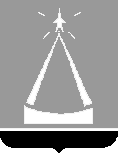 ГЛАВА  ГОРОДСКОГО  ОКРУГА  ЛЫТКАРИНО  МОСКОВСКОЙ  ОБЛАСТИПОСТАНОВЛЕНИЕ19.06.2020  №  292-пг.о. ЛыткариноО внесении изменений в муниципальную программу«Цифровое муниципальное образование»на 2020-2024 годыВ соответствии со ст. 179 Бюджетного кодекса Российской Федерации, с решением Совета депутатов городского округа Лыткарино от 05.12.2019 № 474/56 «Об утверждении бюджета городского округа Лыткарино на 2020 год и на плановый период 2021 и 2022 годов» (с учётом внесенных изменений и дополнений от 21.05.2020 № 517/62), руководствуясь Положением о муниципальных программах города Лыткарино,  утверждённым  постановлением  Главы города Лыткарино от 12.09.2013 № 665-п, с учётом заключения Контрольно-счётной палаты городского округа Лыткарино Московской области по результатам проведения финансово-экономической экспертизы от 28.05.2020 № 60, постановляю:Внести изменение в муниципальную программу «Цифровое                муниципальное образование» на 2020-2024 годы, утверждённую постановлением  Главы  городского  округа Лыткарино  от  31.10.2019 № 843-п, изложив её в новой редакции (прилагается).Муниципальному казённому учреждению «Управление обеспечения  деятельности Администрации города Лыткарино» (Лопатина О.С.) обеспечить опубликование настоящего постановления в установленном порядке и размещение на официальном сайте городского округа Лыткарино в сети «Интернет».Контроль за исполнением настоящего постановления возложить на     заместителя Главы Администрации - управляющего делами Администрации       городского округа Лыткарино Завьялову Е.С.                                                                                                      Е.В. СерёгинПриложениек Постановлению Главы городского округа  Лыткариноот      19.06.2020  № 292-пМуниципальная программа «Цифровое муниципальное образование»1. Паспорт программы «Цифровое муниципальное образование»2. Общая характеристика в сфере развития цифровой экономики муниципального образования Московской области, основные проблемы, инерционный прогноз его развития, описание цели   муниципальной программы2.1. Общая характеристика в сфере развития цифровой экономики
муниципального образования Московской областиНеобходимость формирования и реализации в городе Лыткарино Московской области данной Программы, направленной на развитие информационно-коммуникационных технологий, обусловлена тем, что процесс перехода к информационному обществу – это сложная комплексная задача, результаты реализации которой тесно связаны с повышением эффективности процессов управления и, как следствие, с созданием благоприятных условий жизни и ведения бизнеса на территории города Лыткарино Московской области. Решение такого рода задач требует длительного времени, целевого выделения ресурсов и эффективного взаимодействия всех заинтересованных сторон. 2.2. Основные проблемы в сфере цифровой экономики
муниципального образования Московской областиКонцептуальные направления реформирования, модернизации, преобразования сферы развития информационно-коммуникационных технологий, реализуемых в рамках Программы, обозначены в виде задач Программы, каждая задача содержит мероприятия Программы, направленные на их решение.2.3. Описание цели муниципальной программыЦель муниципальной программы «Цифровое муниципальное образование» – повышение эффективности муниципального управления, развитие информационного общества в муниципальном образовании Московской области и создание достаточных условий институционального и инфраструктурного характера для создания и (или) развития цифровой экономики.Для достижения цели муниципальной программы планируется решение проблем социально-экономического развития городского округа Лыткарино Московской области посредством реализации подпрограмм.В результате реализации подпрограмм достигаются следующие планируемые результаты:совершенствование системы управления муниципального образования Московской области;снижение административных барьеров, повышение качества и доступности предоставления государственных и муниципальных услуг в муниципальном образовании Московской области;внедрение в деятельность ОМСУ муниципального образования Московской области технологий цифровой экономики и современных методов управления;внедрение и использование информационных систем и информационных ресурсов Московской области, обеспечивающих эффективное взаимодействие ОМСУ муниципального образования Московской области с ЦИОГВ Московской области, ОГВ Московской области, населением и организациями.Достижение цели муниципальной программы «Цифровое муниципальное образование» на 2020-2024 годы осуществляется посредством реализации комплекса мероприятий, входящих в состав соответствующих подпрограмм и взаимоувязанных по основным мероприятиям, срокам осуществления, исполнителям и ресурсам.Перечни мероприятий приведены в соответствующих подпрограммах муниципальной программы «Цифровое муниципальное образование».3. Прогноз развития сферы муниципального управления в муниципальном образовании Московской области с учетом реализации муниципальной программы, возможные варианты решения проблем, оценка преимуществ и рисков, возникающих при выборе вариантов решения проблем3.1. Прогноз развития инструментов цифровой экономики в муниципальном образовании Московской области с учетом реализации муниципальной программы, возможные варианты решения проблем3.2. Оценка преимуществ и рисков, возникающих при выборе вариантов решения проблем в сфере муниципального управления в муниципальном образовании Московской областиСопоставление основных показателей, характеризующих развитие проблем в сфере муниципального управления к 2021 году по двум сценариям – инерционному и программно-целевому – является основанием для выбора в качестве основного сценария для решения задач в сфере муниципального управления на перспективу до 2024 года программно-целевого сценария. Решение задач Московской области и муниципальных задач в сфере муниципального управления позволит достичь планируемые целевые значения показателей за счет комплексного подхода в их решении и оптимального планирования ресурсов на реализацию необходимых мероприятий, входящих в состав соответствующих подпрограмм и взаимоувязанных по задачам, срокам осуществления, исполнителям и ресурсам.Вместе с тем использование программно-целевого сценария не гарантирует отсутствие определенных рисков в ходе реализации муниципальной программы под воздействием соответствующих внешних и внутренних факторов. Основные риски, которые могут возникнуть при реализации муниципальной программы:недостижение значений целевых показателей планируемых результатов муниципальной программы к 2024 году;невыполнение мероприятий в установленные сроки по причине несогласованности действий муниципальных заказчиков подпрограмм и исполнителей мероприятий подпрограмм;снижение объемов финансирования мероприятий муниципальной программы вследствие изменения прогнозируемых объемов доходов бюджета муниципального образования Московской области или неполное предоставление средств из запланированных источников в соответствующих подпрограммах;неэффективное и/или неполное использование возможностей и сервисов, внедряемых в рамках муниципальной программы ИКТ, информационных систем и ресурсов;технические и технологические риски, в том числе по причине несовместимости ИС;методологические риски, связанные с отсутствием методических рекомендаций по применению нормативных правовых актов в сфере государственного и муниципального управления;организационные риски при не обеспечении необходимого взаимодействия участников решения программных задач.В целях обеспечения управления рисками муниципальный заказчик программы организует осуществление контроля и оценку эффективности реализации подпрограмм в составе муниципальной программы и на основе результатов оценки вносит необходимые предложения координатору муниципальной программы для принятия соответствующих решений, в том числе по корректировке муниципальной программы.Риск недостижения конечных результатов муниципальной программы минимизируется формированием процедур мониторинга показателей основных мероприятий подпрограмм, включая промежуточные значения показателей по годам реализации муниципальной программы.Минимизация риска несогласованности действий участников муниципальной программы осуществляется в рамках взаимодействия муниципального заказчика муниципальной программы, координатора муниципальной программы и муниципальных заказчиков подпрограмм в составе муниципальной программы.Минимизация рисков недофинансирования из бюджетных и других запланированных источников осуществляется путем ежегодного пересмотра прогнозных показателей доходов бюджета муниципального образования Московской области, учтенных при формировании финансовых параметров муниципальной программы, анализа и оценки результатов реализации мероприятий подпрограмм в ходе их исполнения, оперативного принятия решений в установленном порядке о перераспределении средств между подпрограммами. На минимизацию наступления финансового риска направлены также меры по перераспределению финансовых ресурсов, определяющие изменение значений целевых показателей в зависимости от реализации отдельных мероприятий при снижении или увеличении объемов финансирования в пределах 5 процентов относительно общего объема запланированных в соответствующей подпрограмме финансовых средств на ее реализацию.Для обеспечения эффективного и полного использования возможностей, предоставляемых ИКТ, в программу включены мероприятия централизованного обеспечения ИКТ ресурсами и системами с участием ОМСУ муниципального образования Московской области в качестве уполномоченного органа по осуществлению закупок соответствующих ИТ-ресурсов для ОМСУ муниципального образования Московской области и их подведомственных учреждений. Также для минимизации рисков планируется реализация комплекса мер по повышению квалификации муниципальных служащих, популяризации среди населения информационных технологий, стимулирование их использования для взаимодействия с ОМСУ муниципального образования Московской области.Технические и технологические риски минимизируются на основе применения в ходе разработки и внедрения информационно-коммуникационных систем современных технологий и стандартов разработки ИКТ решений, организации управления техническими мероприятиями по разработке, внедрению и использованию ИС, привлечения квалифицированных исполнителей, а также на основе проведения экспертизы предлагаемых решений в ключе требований к ИС.4. Перечень подпрограмм и краткое их описание	Достижение значений целевых показателей в рамках программно-целевого сценария осуществляется посредством реализации двух подпрограмм.	Муниципальная программа состоит из следующих подпрограмм:Подпрограмма 1 «Снижение административных барьеров, повышение качества и доступности предоставления государственных и муниципальных услуг, в том числе на базе многофункциональных центров предоставления государственных и муниципальных услуг» на 2020-2024 годы (Подпрограмма 1).Направлена на снижение административных барьеров, повышение качества и доступности государственных и муниципальных услуг путем совершенствования нормативных правовых актов муниципального образования Московской области, развития системы предоставления государственных и муниципальных услуг по принципу «одного окна», в том числе сети МФЦ.	Подпрограмма 2 «Развитие информационной и технологической инфраструктуры экосистемы цифровой экономики муниципального образования Московской области» на 2020-2024 годы (Подпрограмма 2).Направлена на повышение эффективности деятельности ОМСУ муниципального образования Московской области и доступности государственных и муниципальных услуг для физических и юридических лиц на территории муниципального образования Московской области, рост доступности и качества предоставляемых образовательных услуг на территории муниципального образования Московской области, создание инфраструктуры экосистемы цифровой экономики во всех сферах социально-экономической деятельности.5. Обобщенная характеристика основных мероприятий муниципальной программы с обоснованием необходимости их осуществленияОсновные мероприятия муниципальной программы «Цифровое муниципальное образование» представляют собой совокупность мероприятий, входящих в состав подпрограмм. Подпрограммы и включенные в них основные мероприятия, представляют в совокупности комплекс взаимосвязанных мер, направленных на решение наиболее важных текущих и перспективных направлений в сфере муниципального управления в городском округе Лыткарино Московской области. Муниципальная программа построена по схеме, включающей два блока основных мероприятий – две подпрограммы муниципальной программы.Подпрограммой 1 предусматривается реализация следующих основных мероприятий:реализация общесистемных мер по повышению качества и доступности государственных и муниципальных услуг в муниципальном образовании Московской области;организация деятельности МФЦ;совершенствование системы предоставления государственных и муниципальных услуг по принципу одного окна в МФЦ.Подпрограммой 2 предусматривается реализация следующих основных мероприятий, направленных на достижение целей и задач федеральных и региональных проектов в сфере информационных технологий в том числе по увеличению числа граждан, пользующихся электронными сервисами учреждений ОМСУ муниципального образования Московской области:1) Информационная инфраструктура;2) Информационная безопасность;3) Цифровое государственное управление;4) Цифровая образовательная среда;5) Цифровая культура.6. Планируемые результаты реализации программы «Цифровое муниципальное образование»7. Методика расчета значений показателей эффективности реализации программы «Цифровое муниципальное образование»Подпрограмма 1 «Снижение административных барьеров, повышение качества и доступности предоставления государственных и муниципальных услуг, в том числе на базе многофункциональных центров предоставления государственных и муниципальных услуг» муниципальной программы «Цифровое муниципальное образование»1. Паспорт муниципальной подпрограммы 1 «Снижение административных барьеров, повышение качества и доступности предоставления государственных и муниципальных услуг, в том числе на базе многофункциональных центров предоставления государственных и муниципальных услуг»2. Описание задачи ПрограммыПриоритеты государственной политики Московской области в сфере государственного управления – это, прежде всего, повышение уровня жизни населения и улучшение условий ведения предпринимательской деятельности. Совершенствование системы государственного управления является общегосударственной задачей, которая поставлена перед органами власти всех уровней.Основной задачей Подпрограммы является снижение административных барьеров, повышение качества и доступности предоставления государственных и муниципальных услуг, в том числе на базе многофункциональных центров предоставления государственных и муниципальных услуг.3. Характеристика проблем и мероприятий ПодпрограммыКачество государственного управления напрямую связано с качеством жизни. Недостатки государственного управления являются одним из главных факторов, негативно влияющих на отношение граждан и представителей бизнеса к органам государственной власти и на предпринимательский климат в территориях. Решение задачи Подпрограммы осуществляется посредством реализации мероприятий настоящей Подпрограммы. 	Основными мероприятиями Подпрограммы являются: реализация общесистемных мер по повышению качества и доступности государственных и муниципальных услуг на территории муниципального образования (далее - реализация общесистемных мер);организация деятельности многофункциональных центров предоставления государственных и муниципальных услуг;совершенствование системы предоставления государственных и муниципальных услуг по принципу одного окна в многофункциональных центрах предоставления государственных и муниципальных услуг.4. Концептуальные направления реформирования, модернизации, преобразования сферы муниципального управления, реализуемые в рамках ПодпрограммыВ целях совершенствования государственного управления в Московской области реализуются комплекс программных мероприятий. Данная работа ведется в рамках работ по исполнению поручений Президента Российской Федерации и Правительства Российской Федерации в адрес государственных органов власти субъектов Российской Федерации по реализации Указа Президента Российской Федерации от 7 мая 2012 № 601 «Об основных направлениях совершенствования системы государственного управления».Работа ведется по следующим направлениям:организация деятельности многофункциональных центров предоставления государственных и муниципальных услуг на территории Московской области;оптимизация процессов предоставления государственных и муниципальных услуг на базе многофункциональных центров предоставления государственных и муниципальных услуг (наименование муниципального образования);осуществление информационного взаимодействия при предоставлении государственных и муниципальных услуг;осуществление мониторинга качества предоставления государственных и муниципальных услуг.Реализация данных направлений позволит повысить уровень удовлетворенности качеством предоставления государственных и муниципальных услуг, снизить время ожидания при обращении за получением государственных и муниципальных услуг.5. Перечень мероприятий подпрограммы 1«Снижение административных барьеров, повышение качества и доступности предоставления государственных и муниципальных услуг, в том числе на базе многофункциональных центров предоставления государственных и муниципальных услуг»Приложение № 1к подпрограмме 1 «Снижение административных барьеров, повышение качества и доступности предоставления государственных и муниципальных услуг, в том числе на базе многофункциональных центров предоставления государственных и муниципальных услуг»Взаимосвязь основных мероприятий и показателей подпрограммы 1 «Снижение административных барьеров, повышение качества и доступности предоставления государственных и муниципальных услуг, в том числе на базе многофункциональных центров предоставления государственных и муниципальных услуг»	Подпрограмма 2 «Развитие информационной и технологической инфраструктуры экосистемы цифровой экономики
муниципального образования Московской области» муниципальной программы «Цифровое муниципальное образование»1. Паспорт подпрограммы 2 «Развитие информационной и технологической инфраструктуры экосистемы цифровой экономики                    муниципального образования Московской области»2. Описание основных мероприятий подпрограммы
«Развитие информационной и технологической инфраструктуры экосистемы цифровой экономики муниципального образования Московской области»Основные мероприятия Подпрограммы соответствуют национальным приоритетам использования информационных технологий в деятельности государственных и муниципальных органов и организаций.В рамках Подпрограммы реализуются мероприятия по развитию следующих направлений:1) Информационная инфраструктура;2) Информационная безопасность;3) Цифровое государственное управление;4) Цифровая образовательная среда;5) Цифровая культура.В рамках основного мероприятия «Информационная инфраструктура» предусматривается оснащение рабочих мест работников ОМСУ муниципального образования Московской области современным 1компьютерным и сетевым оборудованием, организационной техникой, а также их подключение к локальным вычислительным сетям (при необходимости) в соответствии с едиными стандартами, требованиями и нормами обеспечения, техническое обслуживание и работоспособность уже имеющегося оборудования, подключение ОМСУ муниципального образования Московской области, включая организации и учреждения, находящихся в их ведении, к единой интегрированной мультисервисной телекоммуникационной сети Правительства Московской области для нужд ОМСУ муниципального образования Московской области, увеличение скорости доступа образовательных учреждений к информационно-телекоммуникационной сети Интернет до единого рекомендуемого уровня (в рамках федерального проекта), обеспечение жителей городских округов и муниципальных районов, городских и сельских населенных пунктов возможностью пользования услугами проводного и мобильного доступа в информационно-телекоммуникационную сеть Интернет на скорости не менее 1 Мбит/с, предоставляемыми не менее чем 2 операторами связи.В рамках основного мероприятия «Информационная безопасность» предусматривается приобретение услуг по защите информации и аттестации на соответствие требованиям по безопасности информации информационных систем (декларации о соответствии требованиям по безопасности персональных данных), приобретение, установка и настройка средств защиты информации, в том числе криптографических (шифровальных) средств защиты информации, приобретение антивирусного программного обеспечения, а также средств электронной подписи работникам ОМСУ муниципального образования Московской области в соответствии с установленными требованиями.В рамках основного мероприятия «Цифровое государственное управление» предусматривается оснащение рабочих мест работников ОМСУ муниципального образования Московской области локальными прикладными программными продуктами, общесистемным и прикладным программным обеспечением, решение задач, связанных с управлением бюджетным процессом, финансами, в том числе централизованного ведения бухгалтерского учета и отчетности, с управлением кадрами, имуществом, закупками и проведением различных видов торгов, с организацией электронного документооборота и делопроизводства, мониторингом социально-экономического развития Московской области, с развитием портала государственных и муниципальных услуг (функций) Московской области, с увеличением количества доступных на нем информационно-справочных сервисов для населения, количества государственных и муниципальных услуг, оказываемых в электронном виде, с развитием системы электронного взаимодействия региональных ведомств с ОМСУ муниципального образования Московской области, а также находящимися в их ведении организациями и учреждениями при оказании соответствующих услуг, обеспечение возможности записи через сеть Интернет на конкретное время приема в ОМСУ муниципального образования Московской области для получения услуг, оплаты через сеть Интернет основных пошлин, штрафов и сборов, предоставление доступа к электронным сервисам цифровой инфраструктуры в сфере жилищно-коммунального хозяйства (в рамках федерального проекта).В рамках федерального проекта «Цифровая образовательная среда» планируется выравнивание уровня оснащения школ современными аппаратно-программными комплексами, обеспечивающими возможность использования новых технологий.В рамках основного мероприятия «Цифровая культура» планируется подключение, а также увеличение скорости доступа учреждений культуры к информационно-телекоммуникационной сети Интернет.3. Характеристика проблем и мероприятий подпрограммы
«Развитие информационной и технологической инфраструктуры экосистемы цифровой экономики муниципального образования Московской области»Необходимость формирования и реализации в городе Лыткарино Московской области данной Программы, направленной на развитие информационно-коммуникационных технологий, обусловлена тем, что процесс перехода к информационному обществу – это сложная комплексная задача, результаты реализации которой тесно связаны с повышением эффективности процессов управления и, как следствие, с созданием благоприятных условий жизни и ведения бизнеса на территории города Лыткарино Московской области. Решение такого рода задач требует длительного времени, целевого выделения ресурсов и эффективного взаимодействия всех заинтересованных сторон. 4. Концептуальные направления реформирования, модернизации, преобразования сферы развития информационно-коммуникационных технологий, реализуемых в рамках муниципальной подпрограммы
«Развитие информационной и технологической инфраструктуры экосистемы цифровой экономики муниципального образования Московской области»Концептуальные направления реформирования, модернизации, преобразования сферы развития информационно-коммуникационных технологий, реализуемых в рамках Подпрограммы, обозначены в виде основных мероприятий Подпрограммы, каждое основное мероприятие содержит мероприятия Подпрограммы, направленные на их решения.5. Перечень мероприятий подпрограммы 2 «Развитие информационной и технологической инфраструктуры экосистемы цифровой экономики  муниципального образования Московской области»Координатор муниципальной программыЗаместитель Главы Администрации – управляющий делами Администрации городского округа ЛыткариноЗаместитель Главы Администрации – управляющий делами Администрации городского округа ЛыткариноЗаместитель Главы Администрации – управляющий делами Администрации городского округа ЛыткариноЗаместитель Главы Администрации – управляющий делами Администрации городского округа ЛыткариноЗаместитель Главы Администрации – управляющий делами Администрации городского округа ЛыткариноЗаместитель Главы Администрации – управляющий делами Администрации городского округа ЛыткариноМуниципальный заказчик муниципальной программыГородской округ ЛыткариноГородской округ ЛыткариноГородской округ ЛыткариноГородской округ ЛыткариноГородской округ ЛыткариноГородской округ ЛыткариноЦели муниципальной программыПовышение эффективности государственного управления, развитие информационного общества в городском округе Лыткарино Московской области и создание достаточных условий институционального и инфраструктурного характера для создания и (или) развития цифровой экономикиПовышение эффективности государственного управления, развитие информационного общества в городском округе Лыткарино Московской области и создание достаточных условий институционального и инфраструктурного характера для создания и (или) развития цифровой экономикиПовышение эффективности государственного управления, развитие информационного общества в городском округе Лыткарино Московской области и создание достаточных условий институционального и инфраструктурного характера для создания и (или) развития цифровой экономикиПовышение эффективности государственного управления, развитие информационного общества в городском округе Лыткарино Московской области и создание достаточных условий институционального и инфраструктурного характера для создания и (или) развития цифровой экономикиПовышение эффективности государственного управления, развитие информационного общества в городском округе Лыткарино Московской области и создание достаточных условий институционального и инфраструктурного характера для создания и (или) развития цифровой экономикиПовышение эффективности государственного управления, развитие информационного общества в городском округе Лыткарино Московской области и создание достаточных условий институционального и инфраструктурного характера для создания и (или) развития цифровой экономикиПеречень подпрограммПодпрограмма 1 «Снижение административных барьеров, повышение качества и доступности предоставления государственных и муниципальных услуг, в том числе на базе многофункциональных центров предоставления государственных и муниципальных услуг»Подпрограмма 2 «Развитие информационной и технологической инфраструктуры экосистемы цифровой экономики муниципального образования Московской области»Подпрограмма 1 «Снижение административных барьеров, повышение качества и доступности предоставления государственных и муниципальных услуг, в том числе на базе многофункциональных центров предоставления государственных и муниципальных услуг»Подпрограмма 2 «Развитие информационной и технологической инфраструктуры экосистемы цифровой экономики муниципального образования Московской области»Подпрограмма 1 «Снижение административных барьеров, повышение качества и доступности предоставления государственных и муниципальных услуг, в том числе на базе многофункциональных центров предоставления государственных и муниципальных услуг»Подпрограмма 2 «Развитие информационной и технологической инфраструктуры экосистемы цифровой экономики муниципального образования Московской области»Подпрограмма 1 «Снижение административных барьеров, повышение качества и доступности предоставления государственных и муниципальных услуг, в том числе на базе многофункциональных центров предоставления государственных и муниципальных услуг»Подпрограмма 2 «Развитие информационной и технологической инфраструктуры экосистемы цифровой экономики муниципального образования Московской области»Подпрограмма 1 «Снижение административных барьеров, повышение качества и доступности предоставления государственных и муниципальных услуг, в том числе на базе многофункциональных центров предоставления государственных и муниципальных услуг»Подпрограмма 2 «Развитие информационной и технологической инфраструктуры экосистемы цифровой экономики муниципального образования Московской области»Подпрограмма 1 «Снижение административных барьеров, повышение качества и доступности предоставления государственных и муниципальных услуг, в том числе на базе многофункциональных центров предоставления государственных и муниципальных услуг»Подпрограмма 2 «Развитие информационной и технологической инфраструктуры экосистемы цифровой экономики муниципального образования Московской области»Источники финансирования муниципальной программы, в том числе по годам:Расходы (тыс. рублей)Расходы (тыс. рублей)Расходы (тыс. рублей)Расходы (тыс. рублей)Расходы (тыс. рублей)Расходы (тыс. рублей)Источники финансирования муниципальной программы, в том числе по годам:Всего2020 год2021 год2022 год2023 год2024 годСредства бюджета Московской области55 397,43 158,022 823,429 416,000Средства федерального бюджета000000Средства бюджета городского округа 195 501,139 049,738 790,745 070,936 294,936 294,9Внебюджетные средства000000Всего, в том числе по годам:250 898,542 207,761 614,174 486,936 294,936 294,9№ п/пПланируемые результаты реализации муниципальной программыТип показателяЕдиница измеренияБазовое значение показателя на начало реализации программыПланируемое значение по годам реализацииПланируемое значение по годам реализацииПланируемое значение по годам реализацииПланируемое значение по годам реализацииПланируемое значение по годам реализацииНомер и название основного мероприятия в перечне мероприятий подпрограммыНомер и название основного мероприятия в перечне мероприятий подпрограммы№ п/пПланируемые результаты реализации муниципальной программыТип показателяЕдиница измеренияБазовое значение показателя на начало реализации программы2020 год2021 год2022 год2023 год2024 годНомер и название основного мероприятия в перечне мероприятий подпрограммыНомер и название основного мероприятия в перечне мероприятий подпрограммы1234567891011111Подпрограмма 1 «Снижение административных барьеров, повышение качества и доступности предоставления государственных и муниципальных услуг, в том числе на базе многофункциональных центров предоставления государственных и муниципальных услуг»Подпрограмма 1 «Снижение административных барьеров, повышение качества и доступности предоставления государственных и муниципальных услуг, в том числе на базе многофункциональных центров предоставления государственных и муниципальных услуг»Подпрограмма 1 «Снижение административных барьеров, повышение качества и доступности предоставления государственных и муниципальных услуг, в том числе на базе многофункциональных центров предоставления государственных и муниципальных услуг»Подпрограмма 1 «Снижение административных барьеров, повышение качества и доступности предоставления государственных и муниципальных услуг, в том числе на базе многофункциональных центров предоставления государственных и муниципальных услуг»Подпрограмма 1 «Снижение административных барьеров, повышение качества и доступности предоставления государственных и муниципальных услуг, в том числе на базе многофункциональных центров предоставления государственных и муниципальных услуг»Подпрограмма 1 «Снижение административных барьеров, повышение качества и доступности предоставления государственных и муниципальных услуг, в том числе на базе многофункциональных центров предоставления государственных и муниципальных услуг»Подпрограмма 1 «Снижение административных барьеров, повышение качества и доступности предоставления государственных и муниципальных услуг, в том числе на базе многофункциональных центров предоставления государственных и муниципальных услуг»Подпрограмма 1 «Снижение административных барьеров, повышение качества и доступности предоставления государственных и муниципальных услуг, в том числе на базе многофункциональных центров предоставления государственных и муниципальных услуг»Подпрограмма 1 «Снижение административных барьеров, повышение качества и доступности предоставления государственных и муниципальных услуг, в том числе на базе многофункциональных центров предоставления государственных и муниципальных услуг»Подпрограмма 1 «Снижение административных барьеров, повышение качества и доступности предоставления государственных и муниципальных услуг, в том числе на базе многофункциональных центров предоставления государственных и муниципальных услуг»Подпрограмма 1 «Снижение административных барьеров, повышение качества и доступности предоставления государственных и муниципальных услуг, в том числе на базе многофункциональных центров предоставления государственных и муниципальных услуг»1.1Доля граждан, имеющих доступ к получению государственных и муниципальных услуг по принципу «одного окна» по месту пребывания, в том числе в МФЦ*Указнойпроцент100100100100100100331.2Уровень удовлетворенности граждан качеством предоставления государственных и муниципальных услугУказнойпроцент96,996,996,996,996,996,91,21,21.3Среднее время ожидания в очереди для получения государственных (муниципальных) услугУказнойминута2,12,12,12,12,12,1221.4Доля заявителей МФЦ, ожидающих в очереди более 11,5 минутОтраслевойпроцент-00000221.5Выполнение требований комфортности и доступности МФЦОтраслевойпроцент99,5100100100100100222Подпрограмма 2 «Развитие информационной и технологической инфраструктуры экосистемы цифровой экономики муниципального образования Московской области»Подпрограмма 2 «Развитие информационной и технологической инфраструктуры экосистемы цифровой экономики муниципального образования Московской области»Подпрограмма 2 «Развитие информационной и технологической инфраструктуры экосистемы цифровой экономики муниципального образования Московской области»Подпрограмма 2 «Развитие информационной и технологической инфраструктуры экосистемы цифровой экономики муниципального образования Московской области»Подпрограмма 2 «Развитие информационной и технологической инфраструктуры экосистемы цифровой экономики муниципального образования Московской области»Подпрограмма 2 «Развитие информационной и технологической инфраструктуры экосистемы цифровой экономики муниципального образования Московской области»Подпрограмма 2 «Развитие информационной и технологической инфраструктуры экосистемы цифровой экономики муниципального образования Московской области»Подпрограмма 2 «Развитие информационной и технологической инфраструктуры экосистемы цифровой экономики муниципального образования Московской области»Подпрограмма 2 «Развитие информационной и технологической инфраструктуры экосистемы цифровой экономики муниципального образования Московской области»Подпрограмма 2 «Развитие информационной и технологической инфраструктуры экосистемы цифровой экономики муниципального образования Московской области»Подпрограмма 2 «Развитие информационной и технологической инфраструктуры экосистемы цифровой экономики муниципального образования Московской области»2.1Доля рабочих мест, обеспеченных необходимым компьютерным оборудованием и услугами связи в соответствии с требованиями нормативных правовых актов Московской областиОтраслевойпроцент10010010010010010010012.2Стоимостная доля закупаемого и арендуемого ОМСУ муниципального образования Московской области иностранного ПООтраслевойпроцент402510555532.3Увеличение доли защищенных по требованиям безопасности информации информационных систем, используемых ОМСУ муниципального образования Московской области, в соответствии с категорией обрабатываемой информации, а также персональных компьютеров, используемых на рабочих местах работников, обеспеченных антивирусным программным обеспечением с регулярным обновлением соответствующих базОтраслевойпроцент959710010010010010022.4Доля работников ОМСУ муниципального образования Московской области, обеспеченных средствами электронной подписи в соответствии с установленными требованиямиОтраслевойпроцент10010010010010010010022.5Доля документов служебной переписки ОМСУ муниципального образования Московской области и их подведомственных учреждений с ЦИОГВ и ГО Московской области, подведомственными ЦИОГВ и ГО Московской области организациями и учреждениями, не содержащих персональные данные и конфиденциальные сведения и направляемых исключительно в электронном виде с использованием МСЭД и средств электронной подписиОтраслевойпроцент10010010010010010010032.6Увеличение доли граждан, использующих механизм получения государственных и муниципальных услуг в электронной формеУказнойпроцент8085858585858532.7Увеличение доли граждан, зарегистрированных в ЕСИАОтраслевойпроцент7075808080808032.8Качественные услуги – Доля муниципальных (государственных) услуг, по которым нарушены регламентные срокиРейтинг-50процент2,222222232.9Удобные услуги – Доля муниципальных (государственных) услуг, по которым заявления поданы в электронном виде через региональный портал государственных и муниципальных услугОтраслевой процент8585909090909032.10Повторные обращения – Доля обращений, поступивших на портал «Добродел», по которым поступили повторные обращенияРейтинг-50процент3030303030303032.11Отложенные решения – Доля отложенных решений от числа ответов, предоставленных на портале    «Добродел» (два и более раз)Рейтинг-50процент555555532.12Ответь вовремя – Доля жалоб, поступивших на портал «Добродел», по которым нарушен срок подготовки ответаРейтинг-50процент1055555532.13Доля ОМСУ муниципального образования Московской области и их подведомственных учреждений, использующих региональные межведомственные информационные системы поддержки обеспечивающих функций и контроля результативности деятельностиОтраслевойпроцент969810010010010010032.14Доля используемых в деятельности ОМСУ муниципального образования Московской области информационно-аналитических сервисов ЕИАС ЖКХ МОСубсидияпроцент809010010010010010062.15Доля муниципальных дошкольных образовательных организаций и муниципальных общеобразовательных организаций в муниципальном образовании Московской области, подключенных к сети Интернет на скорости:для дошкольных образовательных организаций – не менее 2 Мбит/с;для общеобразовательных организаций, расположенных в городских поселениях и городских округах, – не менее 100 Мбит/с;для общеобразовательных организаций, расположенных в сельских населенных пунктах, – не менее 50 Мбит/сСубсидияпроцент10010010010010010010052.16Доля образовательных организаций, у которых есть широкополосный доступ к сети Интернет (не менее 100 Мбит/с для образовательных организаций, расположенных в городах, и не менее 50 Мбит/с для образовательных организаций, расположенных в сельских населенных пунктах и поселках городского типа), за исключением дошкольныхУказнойпроцент94,897,210010010010010052.17Количество современных компьютеров (со сроком эксплуатации не более семи лет) на 100 обучающихся в общеобразовательных организациях муниципального образования Московской областиСубсидияединица13,813,813,813,813,813,813,872.18Доля муниципальных организаций в муниципальном образовании Московской области обеспеченных современными аппаратно-программными комплексами со средствами криптографической защиты информацииСубсидияпроцент10010010010010010010072.19Внедрена целевая модель цифровой образовательной среды в общеобразовательных организациях и профессиональных образовательных организациях во всех субъектах Российской ФедерацииСубсидияштук-1-----72.20Доля многоквартирных домов, имеющих возможность пользоваться услугами проводного и мобильного доступа в информационно-телекоммуникационную сеть Интернет на скорости не менее 1 Мбит/с, предоставляемыми не менее чем 2 операторами связиОбращение Губернатора Московской областипроцент7778798081818112.21Доля муниципальных учреждений культуры, обеспеченных доступом в информационно-телекоммуника-ционную сеть Интернет на скорости:для учреждений культуры, расположенных в городских населенных пунктах, – не менее 50 Мбит/с;для учреждений культуры, расположенных в сельских населенных пунктах, – не менее 10 Мбит/сОтраслевойпроцент1001001001001001001004№п/пНаименование показателяЕдиница измеренияМетодика расчета показателя Источник данныхПериод представления отчетности123456Подпрограмма 1 «Снижение административных барьеров, повышение качества и доступности предоставления государственных и муниципальных услуг, в том числе на базе многофункциональных центров предоставления государственных и муниципальных услуг» на 2020-2024 годыПодпрограмма 1 «Снижение административных барьеров, повышение качества и доступности предоставления государственных и муниципальных услуг, в том числе на базе многофункциональных центров предоставления государственных и муниципальных услуг» на 2020-2024 годыПодпрограмма 1 «Снижение административных барьеров, повышение качества и доступности предоставления государственных и муниципальных услуг, в том числе на базе многофункциональных центров предоставления государственных и муниципальных услуг» на 2020-2024 годыПодпрограмма 1 «Снижение административных барьеров, повышение качества и доступности предоставления государственных и муниципальных услуг, в том числе на базе многофункциональных центров предоставления государственных и муниципальных услуг» на 2020-2024 годыПодпрограмма 1 «Снижение административных барьеров, повышение качества и доступности предоставления государственных и муниципальных услуг, в том числе на базе многофункциональных центров предоставления государственных и муниципальных услуг» на 2020-2024 годы1.1Доля граждан, имеющих доступ к получению государственных и муниципальных услуг по принципу «одного окна» по месту пребывания, в том числе в МФЦпроцентЗначение показателя определяется в соответствии с методикой, утвержденной протоколом Правительственной комиссии по проведению административной реформы от 30.10.2012 № 135 (с учетом изменений, утвержденных протоколом заседания Правительственной комиссии по проведению административной реформы от 13.11.2013 № 138).Значение базового показателя – 100Данные автоматизированной информационной системы Министерства экономического развития Российской Федерации «Мониторинг развития системы МФЦ»Ежегодно1.2Уровень удовлетворенности граждан качеством предоставления государственных и муниципальных услугпроцентЗначение показателя определяется посредством СМС-опросов, переданных в информационно-аналитическую систему «Мониторинга качества государственных услуг» (ИАС МКГУ)Значение показателя рассчитывается по формуле:  , гдеУсмс - уровень удовлетворенности граждан качеством предоставления государственных и муниципальных услуг;Н 4,5 - количество оценок «4» и «5» по всем офисам МФЦ, полученных посредством СМС-опросов;Нсмс - общее количество оценок по всем офисам МФЦ, полученных посредством СМС - опросов.Единица измерения – процент.Значение базового показателя – 96,9Статистические источники – данные ИАС МКГУ  Периодичность представления – ежеквартально, ежегодноДанные ИАС МКГУЕжеквартально, ежегодно.1.3Среднее время ожидания в очереди  для получения государственных (муниципальных) услугминутаЗначение показателя по состоянию на конец отчетного месяца определяется по формуле:Тm – среднее время ожидания в очереди для получения государственных (муниципальных) услуг за месяц;Ti – время ожидания в очереди для получения государственных (муниципальных) услуг по каждому талону;n – общее количество талонов, зафиксированное в информационной системе «Дистанционное управление, мониторинг и контроль очереди заявителей, обращающихся в МФЦ Московской области (АСУ «Очередь»)» (далее – АСУ «Очередь»).Значение показателя по итогам за квартал, год определяется по следующей формуле: – среднее время ожидания в очереди для получения государственных (муниципальных) услуг за отчетный период;g – количество месяцев в отчетном периоде (квартал, год);Значение базового показателя – 2,1Данные АСУ «Очередь»Ежемесячно, ежеквартально, ежегодно1.4Доля заявителей МФЦ, ожидающих в очереди более 11,5 минутпроцентL – доля заявителей, ожидающих в очереди более 11,5 минут, процент;O – количество заявителей ожидающих более 11,5 минут, человек;T – общее количество заявителей обратившихся в МФЦ в отчетном периоде, человек.Данные АСУ «Очередь». При расчете показателя доля заявителей, ожидающих в очереди более 11,5 минут (L), учитываются талоны, обслуживание по которым составляет 10 минут и более и факт оказания услуги зарегистрирован в ЕИСОУЕжеквартально, без нарастающего итога. Итоговое (годовое) значение показателя определяется по фактически достигнутому значению показателя в IV квартале текущего года.1.5Выполнение требований комфортности и доступности МФЦ  процентПоказатель определяет выполнение муниципальным образованием требований комфортности и доступности МФЦ, установленных постановлением Правительства Российской Федерации  от 22 декабря 2012 г. № 1376 «Об утверждении Правил организации деятельности многофункциональных центров предоставления государственных и муниципальных услуг» и распоряжением Мингосуправления Московской области от 21 июля 2016 г. № 10-57/РВ «О региональном стандарте организации деятельности многофункциональных центров предоставления государственных и муниципальных услуг в Московской области»Ук = (К1376 х 0,7) + (КРС х 0,3), где:0,7 и 0,3 – коэффициенты значимости показателя;К1376 – доля выполнения требований комфортности и доступности МФЦ, установленных постановлением Правительства Российской Федерации № 1376 во всех офисах МФЦ;Крс – доля выполнения требований комфортности и доступности МФЦ, установленных в Региональном стандарте во всех офисах МФЦ.Значение базового показателя – 99,5Данные Единой государственной информационной системы обеспечения контрольно-надзорной деятельности Московской области.Ежемесячно, ежеквартально, ежегодно3Подпрограмма 2 «Развитие информационной и технологической инфраструктуры экосистемы цифровой экономики муниципального образования Московской области» на 2020-2024 годыПодпрограмма 2 «Развитие информационной и технологической инфраструктуры экосистемы цифровой экономики муниципального образования Московской области» на 2020-2024 годыПодпрограмма 2 «Развитие информационной и технологической инфраструктуры экосистемы цифровой экономики муниципального образования Московской области» на 2020-2024 годыПодпрограмма 2 «Развитие информационной и технологической инфраструктуры экосистемы цифровой экономики муниципального образования Московской области» на 2020-2024 годыПодпрограмма 2 «Развитие информационной и технологической инфраструктуры экосистемы цифровой экономики муниципального образования Московской области» на 2020-2024 годы2.1Доля рабочих мест, обеспеченных необходимым компьютерным оборудованием и услугами связи в соответствии с требованиями нормативных правовых актов Московской областипроцентгде:  – доля рабочих мест, обеспеченных необходимым компьютерным оборудованием и услугами связи в соответствии с требованиями нормативных правовых актов Московской области; – количество работников ОМСУ муниципального образования Московской области, МФЦ муниципального образования Московской области, обеспеченных необходимым компьютерным оборудованием с предустановленным общесистемным программным обеспечением и организационной техникой в соответствии с требованиями нормативных правовых актов Московской области; – общее количество работников ОМСУ муниципального образования Московской области, МФЦ муниципального образования Московской области, нуждающихся в компьютерном оборудовании с предустановленным общесистемным программным обеспечением и организационной технике в соответствии с требованиями нормативных правовых актов Московской области, или уже обеспеченных таким оборудованием; – количество ОМСУ муниципального образования Московской области, МФЦ муниципального образования Московской области, обеспеченных необходимыми услугами связи в том числе для оказания государственных и муниципальных услуг в электронной форме; – общее количество ОМСУ муниципального образования Московской области, МФЦ муниципального образования Московской области.Данные ОМСУ муниципального образования Московской областиЕжеквартально, ежегодно2.2Стоимостная доля закупаемого и арендуемого ОМСУ муниципального образования Московской области иностранного ПОпроцентгде:n - стоимостная доля закупаемого и арендуемого ОМСУ муниципального образования Московской области иностранного ПО;R – стоимость закупаемого и арендуемого ОМСУ муниципального образования Московской области иностранного ПО;K – общая стоимость закупаемого и арендуемого ОМСУ муниципального образования Московской области ПО.Данные ОМСУ муниципального образования Московской областиЕжеквартально, ежегодно2.3Увеличение доли защищенных по требованиям безопасности информации информационных систем, используемых ОМСУ муниципального образования Московской области, в соответствии с категорией обрабатываемой информации, а также персональных компьютеров, используемых на рабочих местах работников, обеспеченных антивирусным программным обеспечением с регулярным обновлением соответствующих базпроцентгде:  – доля защищенных по требованиям безопасности информации информационных систем, используемых ОМСУ муниципального образования Московской области, в соответствии с категорией обрабатываемой информации, а также персональных компьютеров, используемых на рабочих местах работников, обеспеченных антивирусным программным обеспечением с регулярным обновлением соответствующих баз; – количество информационных систем, используемых ОМСУ муниципального образования Московской области, обеспеченных средствами защиты информации соответствии с классом защиты обрабатываемой информации; – общее количество информационных систем, используемых ОМСУ муниципального образования Московской области, которые необходимо обеспечить средствами защиты информации в соответствии с классом защиты обрабатываемой информации; – количество персональных компьютеров, используемых на рабочих местах работников ОМСУ муниципального образования Московской области, обеспеченных антивирусным программным обеспечением с регулярным обновлением соответствующих баз; – общее количество компьютерного оборудования, используемого на рабочих местах работников ОМСУ муниципального образования Московской области.Данные ОМСУ муниципального образования Московской областиЕжеквартально, ежегодно2.4Доля работников ОМСУ муниципального образования Московской области, обеспеченных средствами электронной подписи в соответствии с установленными требованиямипроцентгде:n – доля работников ОМСУ муниципального образования Московской области, обеспеченных средствами электронной подписи в соответствии с потребностью и установленными требованиями;R – количество работников ОМСУ муниципального образования Московской области, обеспеченных средствами электронной подписи в соответствии с потребностью и установленными требованиями; K – общая потребность работников ОМСУ муниципального образования Московской области в средствах электронной подписи.Данные ОМСУ муниципального образования Московской областиЕжеквартально, ежегодно2.5Доля документов служебной переписки ОМСУ муниципального образования Московской области и их подведомственных учреждений с ЦИОГВ и ГО Московской области, подведомственными ЦИОГВ и ГО Московской области организациями и учреждениями, не содержащих персональные данные и конфиденциальные сведения и направляемых исключительно в электронном виде с использованием МСЭД и средств электронной подписипроцентгде:  – доля документов служебной переписки ОМСУ муниципального образования Московской области и их подведомственных учреждений с ЦИОГВ и ГО Московской области, подведомственными ЦИОГВ и ГО Московской области организациями и учреждениями, не содержащих персональные данные и конфиденциальные сведения и направляемых исключительно в электронном виде с использованием межведомственной системы электронного документооборота Московской области и средств электронной подписи;R – количество документов служебной переписки ОМСУ муниципального образования Московской области и их подведомственных учреждений с ЦИОГВ и ГО Московской области, подведомственными ЦИОГВ и ГО Московской области организациями и учреждениями, не содержащих персональные данные и конфиденциальные сведения и направляемых исключительно в электронном виде с использованием межведомственной системы электронного документооборота Московской области и средств электронной подписи;К – общее количество документов служебной переписки ОМСУ муниципального образования Московской области и их подведомственных учреждений с ЦИОГВ и ГО Московской области, подведомственными ЦИОГВ и ГО Московской области организациями и учреждениями, не содержащих персональные данные и конфиденциальные сведения.Данные ОМСУ муниципального образования Московской областиЕжеквартально, ежегодно2.6Увеличение доли граждан, использующих механизм получения государственных и муниципальных услуг в электронной формепроцентгде:  – доля граждан, использующих механизм получения муниципальных услуг в электронной форме;R – численность граждан, использующих механизм получения муниципальных услуг в электронной форме;К – численность населения муниципального образования Московской области в возрасте 14 лет и старше.РосстатЕжеквартально, ежегодно2.7Увеличение доли граждан, зарегистрированных в ЕСИАпроцентгде:  – доля граждан, зарегистрированных в ЕСИА;R – численность граждан, зарегистрированных в ЕСИА;К – численность населения муниципального образования Московской области в возрасте 14 лет и старше.Ситуационный центр Минкомсвязи РоссииЕжеквартально, ежегодно2.8Качественные услуги – Доля муниципальных (государственных) услуг, по которым нарушены регламентные срокипроцентгде: – доля муниципальных (государственных) услуг, по которым нарушены регламентные сроки;R – количество муниципальных (государственных) услуг, оказанных ОМСУ в отчетном периоде с нарушением регламентного срока оказания услуг*;K – общее количество муниципальных (государственных) услуг, оказанных ОМСУ в отчетном периоде*Источник информации – данные Государственной информационной системы Московской области «Единая информационная система оказания государственных и муниципальных услуг (функций) Московской области» (ЕИС ОУ).2% – возможно допустимая доля муниципальных услуг, по которым нарушены регламентные сроки оказания услуг, возникшая по техническим причинам, по причинам апробирования, а также просрочкам, связанным с федеральными ведомствами.Государственная информационная система Московской области «Единая информационная система оказания государственных и муниципальных услуг (функций) Московской области».2% – возможно допустимая доля муниципальных услуг, по которым нарушены регламентные сроки оказания услуг, возникшая по техническим причинам, по причинам апробирования, а также просрочкам, связанным с федеральными ведомствами.Ежеквартально, ежегодно2.9Удобные услуги – Доля муниципальных (государственных) услуг, по которым заявления поданы в электронном виде через региональный портал государственных и муниципальных услугпроцентгде:  – доля муниципальных (государственных) услуг, по которым заявления поданы в электронном виде через региональный портал государственных и муниципальных услуг;R – количество муниципальных (государственных) услуг, оказанных ОМСУ в отчетном периоде через Государственную информационную систему Московской области «Портал государственных и муниципальных услуг (функций) Московской области»*;К – общее количество муниципальных (государственных) услуг, по которым предусмотрена подача заявлений на услугу через РПГУ, оказанных ОМСУ в отчетном периоде.*Источник информации – данные ЕИС ОУ. Государственная информационная система Московской области «Единая информационная система оказания государственных и муниципальных услуг (функций) Московской области»Ежеквартально, ежегодно2.10Повторные обращения – Доля обращений, поступивших на портал «Добродел», по которым поступили повторные обращенияпроцентгде:  – доля зарегистрированных сообщений, требующих устранение проблемы, по которым поступили повторные обращения от заявителей;R – количество сообщений, по которым поступили повторные обращения от заявителей (факт повторного обращения считается ежеквартально нарастающим итогом с 1 января 2020 года; количество повторов по одному сообщению неограниченно);К – общее количество сообщений, , требующих ответа, т.е. все новые сообщения, поступающие с портала «Добродел» в ЕЦУР или в МСЭД (из организации ЕКЖиП, количество новых уникальных сообщений считается ежеквартально нарастающим итогом с 1 января 2020 года)*.*Источник информации – Еженедельный мониторинг единой системы приема и обработки сообщений по вопросам деятельности исполнительных органов государственной власти Московской области, органов местного самоуправления муниципальных образований Московской области, размещенный в системе Seafile (письмо от 4 июля 2016 г. № 10-4571/Исх).Еженедельный мониторинг единой системы приема и обработки сообщений по вопросам деятельности исполнительных органов государственной власти Московской области, органов местного самоуправления муниципальных образований Московской области, размещенный в системе Seafile (письмо от 4 июля 2016 г. № 10-4571/Исх).Ежеквартально, ежегодно2.11Отложенные решения – Доля отложенных решений от числа ответов, предоставленных на портале «Добродел» (два и более раз)процентгде:  – доля зарегистрированных сообщений, требующих устранение проблемы, по которым в регламентные сроки предоставлены ответы с отложенным сроком решения (два или более раз);R – количество сообщений, по которым зафиксирован факт отложенного решения два и более раз (факт отложенного решения считается ежеквартально нарастающим итогом с 1 января 2020 года; количество отложенных решений по одному сообщению неограниченно, при подсчёте общего количества учитываются предыдущие периоды);К – общее количество сообщений, требующих ответа, т.е. все новые сообщения, поступающие с портала «Добродел» в ЕЦУР или в МСЭД (из организации ЕКЖиП, количество новых уникальных сообщений считается ежеквартально нарастающим итогом с 1 января 2020 года)*.*Источник информации – Еженедельный мониторинг единой системы приема и обработки сообщений по вопросам деятельности исполнительных органов государственной власти Московской области, органов местного самоуправления муниципальных образований Московской области, размещенный в системе Seafile (письмо от 4 июля 2016 г. № 10-4571/Исх).Еженедельный мониторинг единой системы приема и обработки сообщений по вопросам деятельности исполнительных органов государственной власти Московской области, органов местного самоуправления муниципальных образований Московской области, размещенный в системе Seafile (письмо от 4 июля 2016 г. № 10-4571/Исх).Ежеквартально, ежегодно2.12Ответь вовремя – Доля жалоб, поступивших на портал «Добродел», по которым нарушен срок подготовки ответапроцентгде:  – доля зарегистрированных сообщений, требующих устранение проблемы, по которым нарушен срок подготовки ответа;R – количество сообщений, по которым зафиксирован факт нарушения срока подготовки ответа или факт отсутствия ответа (факт просроченного сообщения считается ежеквартально нарастающим итогом с 1 января 2020 года; количество просрочек по одному сообщению неограниченно);К – общее количество сообщений, требующих ответа, т.е. все новые сообщения, поступающие с портала «Добродел» в ЕЦУР или в МСЭД (из организации ЕКЖиП, количество новых уникальных сообщений считается ежеквартально нарастающим итогом с 1 января 2020 года)*.*Источник информации – Еженедельный мониторинг единой системы приема и обработки сообщений по вопросам деятельности исполнительных органов государственной власти Московской области, органов местного самоуправления муниципальных образований Московской области, размещенный в системе Seafile (письмо от 4 июля 2016 г. № 10-4571/Исх).Еженедельный мониторинг единой системы приема и обработки сообщений по вопросам деятельности исполнительных органов государственной власти Московской области, органов местного самоуправления муниципальных образований Московской области, размещенный в системе Seafile (письмо от 4 июля 2016 г. № 10-4571/Исх).Ежеквартально, ежегодно2.13Доля ОМСУ муниципального образования Московской области и их подведомственных учреждений, использующих региональные межведомственные информационные системы поддержки обеспечивающих функций и контроля результативности деятельностипроцентгде:  – доля ОМСУ муниципального образования Московской области и их подведомственных учреждений, использующих региональные межведомственные информационные системы поддержки обеспечивающих функций и контроля результативности деятельности; – количество ОМСУ муниципального образования Московской области и их подведомственных учреждений, использующих региональные межведомственные информационные системы поддержки обеспечивающих функций и контроля результативности деятельности; – общее количество ОМСУ муниципального образования Московской области и их подведомственных учреждений, у которых внедрены региональные межведомственные информационные системы поддержки обеспечивающих функций и контроля результативности деятельности; – количество ОМСУ муниципального образования Московской области, а также находящихся в их ведении организаций, предприятий и учреждений, участвующих в планировании, подготовке, проведении и контроле исполнения конкурентных процедур с использованием ЕАСУЗ, включая подсистему портал исполнения контрактов; – общее количество ОМСУ муниципального образования Московской области, а также находящихся в их ведении организаций, предприятий и учреждений, участвующих в планировании, подготовке, проведении и контроле исполнения конкурентных процедур; – количество ОМСУ муниципального образования Московской области, а также находящихся в их ведении организаций и учреждений, использующих ЕИСУГИ для учета и контроля эффективности использования государственного и муниципального имущества; – общее количество ОМСУ муниципального образования Московской области, а также находящихся в их ведении организаций и учреждений.Данные ОМСУ муниципального образования Московской областиЕжеквартально, ежегодно2.14Доля используемых в деятельности ОМСУ муниципального образования Московской области информационно-аналитических сервисов ЕИАС ЖКХ МОпроцентгде: – доля используемых в деятельности ОМСУ муниципального образования Московской области информационно-аналитических сервисов ЕИАС ЖКХ МО; – количество используемых в деятельности ОМСУ муниципального образования Московской области информационно-аналитических сервисов ЕИАС ЖКХ МО; – общее количество информационно-аналитических сервисов ЕИАС ЖКХ МО.Данные ОМСУ муниципального образования Московской областиЕжеквартально, ежегодно2.15Доля муниципальных дошкольных образовательных организаций и муниципальных общеобразовательных организаций в муници-пальном образовании Московской области, подключенных к сети Интернет на скорости:для дошкольных образовательных организаций – не менее 2 Мбит/с;для общеобразовательных организаций, расположенных в городских поселениях и городских округах, – не менее 100 Мбит/с;для общеобразовательных организаций, расположенных в сельских населенных пунктах, – не менее 50 Мбит/спроцентгде: – доля муниципальных дошкольных образовательных организаций и муниципальных общеобразовательных организаций в муниципальном образовании Московской области, подключенных к сети Интернет на скорости: для дошкольных образовательных организаций – не менее 2 Мбит/с; для общеобразовательных организаций, расположенных в городских поселениях и городских округах, – не менее 100 Мбит/с; для общеобразовательных организаций, расположенных в сельских населенных пунктах, – не менее 50 Мбит/с;R – количество муниципальных дошкольных образовательных организаций и муниципальных общеобразовательных организаций в муниципальном образовании Московской области, подключенных к сети Интернет на скорости: для дошкольных образовательных организаций – не менее 2 Мбит/с; для общеобразовательных организаций, расположенных в городских поселениях и городских округах, – не менее 100 Мбит/с; для общеобразовательных организаций, расположенных в сельских населенных пунктах, – не менее 50 Мбит/с;K – общее количество муниципальных учреждений образования в муниципальном образовании Московской области.Данные ОМСУ муниципального образования Московской областиЕжеквартально, ежегодно2.16Доля образовательных организаций, у которых есть широкополосный доступ к сети Интернет (не менее 100 Мбит/с для образовательных организаций, расположенных в городах, и не менее 50 Мбит/с для образовательных организаций, расположенных в сельских населенных пунктах и поселках городского типа), за исключением дошкольныхпроцентгде:n – доля образовательных организаций, у которых есть широкополосный доступ к сети Интернет (не менее 100 Мбит/с для образовательных организаций, расположенных в городах, и не менее 50 Мбит/с для образовательных организаций, расположенных в сельских населенных пунктах и поселках городского типа), за исключением дошкольных;R1 – количество образовательных организаций, расположенных в городах муниципального образования Московской области, у которых есть широкополосный доступ к сети Интернет (не менее 100 Мбит/с), за исключением дошкольных;K1 – общее количество образовательных организаций, расположенных в городах муниципального образования Московской области, за исключением дошкольных.R2 – количество образовательных организаций, расположенных в сельских населенных пунктах и посёлках городского типа муниципального образования Московской области, у которых есть широкополосный доступ к сети Интернет (не менее 50 Мбит/с), за исключением дошкольных;K2 – общее количество образовательных организаций, расположенных в сельских населенных пунктах и посёлках городского типа муниципального образования Московской области, за исключением дошкольных.Данные ОМСУ муниципального образования Московской областиЕжеквартально, ежегодно2.17Количество современных компьютеров (со сроком эксплуатации не более семи лет) на 100 обучающихся в общеобразовательных организациях муниципального образования Московской областиединицагде:n – количество современных компьютеров (со сроком эксплуатации не более семи лет) на 100 обучающихся в общеобразовательных организациях муниципального образования Московской области;R – количество используемых в общеобразовательных организациях муниципального образования Московской области современных компьютеров (со сроком эксплуатации не более семи лет);K – количество обучающихся в общеобразовательных организациях муниципального образования Московской области.Данные ОМСУ муниципального образования Московской областиЕжеквартально, ежегодно2.18Доля муниципальных организаций в муниципальном образовании Московской области, обеспеченных современными аппаратно-программными комплексами со средствами криптографической защиты информациипроцентгде:n – доля муниципальных организаций в муниципальном образовании Московской области, использующих Единую информационную систему, содержащую сведения о возможностях дополнительного образования на территории Московской области (ЕИСДОП), и обеспеченных современными аппаратно-программными комплексами со средствами криптографической защиты информации.R – количество муниципальных организаций в муниципальном образовании Московской области, использующих ЕИСДОП и обеспеченных современными аппаратно-программными комплексами со средствами криптографической защиты информации;K – количество муниципальных организаций в муниципальном образовании Московской области, использующих ЕИСДОП.Данные ОМСУ муниципального образования Московской областиЕжеквартально, ежегодно2.19Внедрена целевая модель цифровой образовательной среды в общеобразовательных организациях и профессиональных образовательных организациях во всех субъектах Российской Федерацииштукn – количество общеобразовательных организаций и профессиональных образовательных организаций муниципального образования Московской области, в которых внедрена целевая модель цифровой образовательной среды.Единица измерения – шт.Данные ОМСУ муниципального образования Московской областиЕжеквартально, ежегодно2.20Доля многоквартирных домов, имеющих возможность пользоваться услугами проводного и мобильного доступа в информационно-телекоммуникационную сеть Интернет на скорости не менее 1 Мбит/с, предоставляемыми не менее чем 2 операторами связипроцентгде:n – доля многоквартирных домов, имеющих возможность пользоваться услугами проводного и мобильного доступа в информационно-телекоммуникационную сеть Интернет на скорости не менее 1 Мбит/с, предоставляемыми не менее чем 2 операторами связи;R – количество многоквартирных домов, имеющих возможность пользоваться услугами проводного и мобильного доступа в информационно-телекоммуникационную сеть Интернет на скорости не менее 1 Мбит/с, предоставляемыми не менее чем 2 операторами связи;K – общее количество многоквартирных домов в муниципальном образовании Московской области.Данные ОМСУ муниципального образования Московской областиЕжеквартально, ежегодно2.21Доля муниципальных учреждений культуры, обеспеченных доступом в информационно-телекоммуникационную сеть Интернет на скорости:для учреждений культуры, расположенных в городских населенных пунктах, – не менее 50 Мбит/с;для учреждений культуры, расположенных в сельских населенных пунктах, – не менее 10 Мбит/спроцентгде:n – доля муниципальных учреждений культуры, обеспеченных доступом в информационно-телекоммуникационную сеть Интернет на скорости: для учреждений культуры, расположенных в городских населенных пунктах, – не менее 50 Мбит/с, для учреждений культуры, расположенных в сельских населенных пунктах, – не менее 10 Мбит/с;R – количество муниципальных учреждений культуры, обеспеченных доступом в информационно-телекоммуникационную сеть Интернет на скорости: для общеобразовательных организаций, расположенных в городских населенных пунктах, – не менее 50 Мбит/с, для учреждений культуры, расположенных в сельских населенных пунктах, – не менее 10 Мбит/с;K – общее количество муниципальных учреждений культуры муниципального образования Московской области.Данные ОМСУ муниципального образования Московской областиЕжеквартально, ежегодноМуниципальный заказчик подпрограммыМуниципальный заказчик подпрограммыГородской округ ЛыткариноГородской округ ЛыткариноГородской округ ЛыткариноГородской округ ЛыткариноГородской округ ЛыткариноГородской округ ЛыткариноГородской округ ЛыткариноГородской округ ЛыткариноИсточники        финансирования подпрограммы по годам реализации и главным       распорядителям бюджетных средств, в том числе по годам:Главный распорядитель бюджетных средств (далее – ГРБС)Главный распорядитель бюджетных средств (далее – ГРБС)Источник финансированияРасходы (тыс. рублей)Расходы (тыс. рублей)Расходы (тыс. рублей)Расходы (тыс. рублей)Расходы (тыс. рублей)Расходы (тыс. рублей)Источники        финансирования подпрограммы по годам реализации и главным       распорядителям бюджетных средств, в том числе по годам:Главный распорядитель бюджетных средств (далее – ГРБС)Главный распорядитель бюджетных средств (далее – ГРБС)Источник финансирования2020 год2021 год2022 год2023 год2024 годИтогоИсточники        финансирования подпрограммы по годам реализации и главным       распорядителям бюджетных средств, в том числе по годам:Снижение административных          барьеров, повышение качества и     доступности предоставления государственных и муниципальных услуг, в том числе на базе многофункциональных центров предоставления  государственных и муниципальных услугСнижение административных          барьеров, повышение качества и     доступности предоставления государственных и муниципальных услуг, в том числе на базе многофункциональных центров предоставления  государственных и муниципальных услугВсего, в том числе:35 612,233 039,533 039,533 039,533 039,5167 770,2Источники        финансирования подпрограммы по годам реализации и главным       распорядителям бюджетных средств, в том числе по годам:Снижение административных          барьеров, повышение качества и     доступности предоставления государственных и муниципальных услуг, в том числе на базе многофункциональных центров предоставления  государственных и муниципальных услугСнижение административных          барьеров, повышение качества и     доступности предоставления государственных и муниципальных услуг, в том числе на базе многофункциональных центров предоставления  государственных и муниципальных услугсредства бюджета Московс- кой области2 056,000002 056,0Источники        финансирования подпрограммы по годам реализации и главным       распорядителям бюджетных средств, в том числе по годам:Снижение административных          барьеров, повышение качества и     доступности предоставления государственных и муниципальных услуг, в том числе на базе многофункциональных центров предоставления  государственных и муниципальных услугСнижение административных          барьеров, повышение качества и     доступности предоставления государственных и муниципальных услуг, в том числе на базе многофункциональных центров предоставления  государственных и муниципальных услугсредства бюджета муниципального образования Московской области33 556,233 039,533 039,533 039,533 039,5165 714,2Источники        финансирования подпрограммы по годам реализации и главным       распорядителям бюджетных средств, в том числе по годам:Снижение административных          барьеров, повышение качества и     доступности предоставления государственных и муниципальных услуг, в том числе на базе многофункциональных центров предоставления  государственных и муниципальных услугСнижение административных          барьеров, повышение качества и     доступности предоставления государственных и муниципальных услуг, в том числе на базе многофункциональных центров предоставления  государственных и муниципальных услугвнебюджетные источники000000№ п/пМероприятия по реализации программыСроки ис-полнения мероприя-тия (годы)Источники финансированияОбъем финанси-рования мероп-риятия в 2019 году (тыс.руб.)Всего (тыс.руб.)Объем финансирования по годам (тыс. руб.)Объем финансирования по годам (тыс. руб.)Объем финансирования по годам (тыс. руб.)Объем финансирования по годам (тыс. руб.)Объем финансирования по годам (тыс. руб.)Ответственный за выполнение мероприятия подпрограммыРезультаты выполнения мероприятия подпрограммы№ п/пМероприятия по реализации программыСроки ис-полнения мероприя-тия (годы)Источники финансированияОбъем финанси-рования мероп-риятия в 2019 году (тыс.руб.)Всего (тыс.руб.)20202021202220232024Ответственный за выполнение мероприятия подпрограммыРезультаты выполнения мероприятия подпрограммы123456789101112131.Основное мероприятие 01. 
Реализация общесистемных мер по повышению качества и доступности государственных и муниципальных услуг в Московской области2020-2024Итого0000000Администрация  городского округа Лыткарино1.Основное мероприятие 01. 
Реализация общесистемных мер по повышению качества и доступности государственных и муниципальных услуг в Московской области2020-2024Средства бюджета Московс-кой области0000000Администрация  городского округа Лыткарино1.Основное мероприятие 01. 
Реализация общесистемных мер по повышению качества и доступности государственных и муниципальных услуг в Московской области2020-2024Средства бюджета муниципального образования0000000Администрация  городского округа Лыткарино1.1.Оптимизация предоставления государственных и муниципальных услуг, в том числе обеспечение их предоставления без привязки к месту регистрации, по жизненным ситуациям2020-2024Итого00000001.1.Оптимизация предоставления государственных и муниципальных услуг, в том числе обеспечение их предоставления без привязки к месту регистрации, по жизненным ситуациям2020-2024Средства бюджета Московс-кой области00000001.1.Оптимизация предоставления государственных и муниципальных услуг, в том числе обеспечение их предоставления без привязки к месту регистрации, по жизненным ситуациям2020-2024Средства бюджета муниципального образования00000001.2.Оперативный мониторинг качества и доступности предоставления государственных и муниципальных услуг, в том числе по принципу «одного окна» 2020-2024Итого00000001.2.Оперативный мониторинг качества и доступности предоставления государственных и муниципальных услуг, в том числе по принципу «одного окна» 2020-2024Средства бюджета Московс-кой области00000001.2.Оперативный мониторинг качества и доступности предоставления государственных и муниципальных услуг, в том числе по принципу «одного окна» 2020-2024Средства бюджета муниципального образования00000002.Основное мероприятие 02. Организация деятельности многофункциональных центров предоставления государственных и муниципальных услуг2020-2024Итого33 039,5165 844,233 686,233 039,533 039,533 039,533 039,5Администрация  городского округа ЛыткариноОбеспечена деятельность всех МФЦ на территории Московской области2.Основное мероприятие 02. Организация деятельности многофункциональных центров предоставления государственных и муниципальных услуг2020-2024Средства бюджета Московс-кой области0564,0564,00000Администрация  городского округа ЛыткариноОбеспечена деятельность всех МФЦ на территории Московской области2.Основное мероприятие 02. Организация деятельности многофункциональных центров предоставления государственных и муниципальных услуг2020-2024Средства бюджета муниципального образования33 039,5165 280,233 122,233 039,533 039,533 039,533 039,5Администрация  городского округа ЛыткариноОбеспечена деятельность всех МФЦ на территории Московской области2.1.Организация деятельности многофункциональных центров предоставления государственных и муниципальных услуг, действующих на территории Московской области, по реализации мероприятий, направленных на повышение уровня удовлетворенности граждан качеством предоставления государственных и муниципальных услуг2020-2024Итого00000002.1.Организация деятельности многофункциональных центров предоставления государственных и муниципальных услуг, действующих на территории Московской области, по реализации мероприятий, направленных на повышение уровня удовлетворенности граждан качеством предоставления государственных и муниципальных услуг2020-2024Средства бюджета Московс-кой области0 0000002.1.Организация деятельности многофункциональных центров предоставления государственных и муниципальных услуг, действующих на территории Московской области, по реализации мероприятий, направленных на повышение уровня удовлетворенности граждан качеством предоставления государственных и муниципальных услуг2020-2024Средства бюджета муниципального образования00000002.2.Софинансирование расходов на организацию деятельности многофункциональных центров предоставления государственных и муниципальных услуг2020-2024Итого0000000Осуществлены выплаты стимулирующего характера, относимые к затратам на оплату труда и начисления на выплаты по оп-лате труда работников МФЦ2.2.Софинансирование расходов на организацию деятельности многофункциональных центров предоставления государственных и муниципальных услуг2020-2024Средства бюджета Московс-кой области0000000Осуществлены выплаты стимулирующего характера, относимые к затратам на оплату труда и начисления на выплаты по оп-лате труда работников МФЦ2.2.Софинансирование расходов на организацию деятельности многофункциональных центров предоставления государственных и муниципальных услуг2020-2024Средства бюджета муниципального образования0000000Осуществлены выплаты стимулирующего характера, относимые к затратам на оплату труда и начисления на выплаты по оп-лате труда работников МФЦ2.3.Расходы на обеспечение дея-тельности (оказание услуг) муниципальных учреждений - многофункциональный центр  предоставления государственных и муниципальных услуг2020-2024Итого33 039,5165 250,233 092,233 039,533 039,533 039,533 039,52.3.Расходы на обеспечение дея-тельности (оказание услуг) муниципальных учреждений - многофункциональный центр  предоставления государственных и муниципальных услуг2020-2024Средства бюджета муниципального образования33 039,5165 250,233 092,233 039,533 039,533 039,533 039,52.4.Обеспечение оборудованием и поддержание работоспособности многофункциональных центров предоставления государственных и муниципальных услуг2020-2024Итого00000002.4.Обеспечение оборудованием и поддержание работоспособности многофункциональных центров предоставления государственных и муниципальных услуг2020-2024Средства бюджета муниципального образования00000002.5.Организация деятельности многофункциональных цент-ров предоставления государственных и муниципальных услуг, действующих на территории Московской облас-ти, по обеспечению консультирования работниками  МФЦ граждан в рамках Единой системы приема и обработки сообщений по вопросам деятельности исполнительных органов государст-венной власти Московской области, органов местного самоуправления муниципальных образований Московской области2020-2024Итого0594,0594,00000Администрация  городского округа Лыткарино2.5.Организация деятельности многофункциональных цент-ров предоставления государственных и муниципальных услуг, действующих на территории Московской облас-ти, по обеспечению консультирования работниками  МФЦ граждан в рамках Единой системы приема и обработки сообщений по вопросам деятельности исполнительных органов государст-венной власти Московской области, органов местного самоуправления муниципальных образований Московской области2020-2024Средства бюджета Московс-кой области0564,0564,00000Администрация  городского округа Лыткарино2.5.Организация деятельности многофункциональных цент-ров предоставления государственных и муниципальных услуг, действующих на территории Московской облас-ти, по обеспечению консультирования работниками  МФЦ граждан в рамках Единой системы приема и обработки сообщений по вопросам деятельности исполнительных органов государст-венной власти Московской области, органов местного самоуправления муниципальных образований Московской области2020-2024Средства бюджета муниципального образования030,030,00000Администрация  городского округа Лыткарино3.Основное мероприятие 03. Совершенствование системы предоставления государственных и муниципальных услуг по принципу одного окна в многофункциональных центрах предоставления государственных и муниципальных услуг2020-2024Итого01 926,01 926,00000Администрация  городского округа Лыткарино3.Основное мероприятие 03. Совершенствование системы предоставления государственных и муниципальных услуг по принципу одного окна в многофункциональных центрах предоставления государственных и муниципальных услуг2020-2024Средства бюджета Московс-кой области01 492,01 492,00000Администрация  городского округа Лыткарино3.Основное мероприятие 03. Совершенствование системы предоставления государственных и муниципальных услуг по принципу одного окна в многофункциональных центрах предоставления государственных и муниципальных услуг2020-2024Средства бюджета муниципального образования0434,0434,00000Администрация  городского округа Лыткарино3.1.Создание новых офисов многофункциональных цент-ров предоставления государственных и муниципальных услуг и дополнительных окон доступа к услугам в многофункциональных цент-рах предоставления государственных и муниципальных услуг2020-2024Итого00000003.1.Создание новых офисов многофункциональных цент-ров предоставления государственных и муниципальных услуг и дополнительных окон доступа к услугам в многофункциональных цент-рах предоставления государственных и муниципальных услуг2020-2024Средства бюджета Московс-кой области00000003.1.Создание новых офисов многофункциональных цент-ров предоставления государственных и муниципальных услуг и дополнительных окон доступа к услугам в многофункциональных цент-рах предоставления государственных и муниципальных услуг2020-2024Средства бюджета муниципального образования00000003.2Дооснащение материально-техническими средствами – приобретение программно-технических комплексов для оформления паспортов граж-данина Российской Федерации, удостоверяющих личность гражданина Российс-кой Федерации за предела-ми территории Российской Федерации в многофункциональных центрах предоставления государственных и муниципальных услуг2020-2024Итого01 926,01 926,00000В офисах МФЦ Мос-ковской области орга-низовано предоставление государственной услуги МВД России по оформлению и выдаче паспортов гражданина Российской Федерации, удостоверяющих личность гражданина Российской Федера-ции за пределами территории Российской Федерации, со-держащих электрон-ный носитель информации3.2Дооснащение материально-техническими средствами – приобретение программно-технических комплексов для оформления паспортов граж-данина Российской Федерации, удостоверяющих личность гражданина Российс-кой Федерации за предела-ми территории Российской Федерации в многофункциональных центрах предоставления государственных и муниципальных услугСредства бюджета Московс-кой области01 492,01 492,00000В офисах МФЦ Мос-ковской области орга-низовано предоставление государственной услуги МВД России по оформлению и выдаче паспортов гражданина Российской Федерации, удостоверяющих личность гражданина Российской Федера-ции за пределами территории Российской Федерации, со-держащих электрон-ный носитель информации3.2Дооснащение материально-техническими средствами – приобретение программно-технических комплексов для оформления паспортов граж-данина Российской Федерации, удостоверяющих личность гражданина Российс-кой Федерации за предела-ми территории Российской Федерации в многофункциональных центрах предоставления государственных и муниципальных услугСредства бюджета муниципального образования0434,0434,00000В офисах МФЦ Мос-ковской области орга-низовано предоставление государственной услуги МВД России по оформлению и выдаче паспортов гражданина Российской Федерации, удостоверяющих личность гражданина Российской Федера-ции за пределами территории Российской Федерации, со-держащих электрон-ный носитель информацииИтого по подпрограмме 1Итого по подпрограмме 1Итого по подпрограмме 1Итого33 039,5167 770,235 612,033 039,533 039,533 039,533 039,5Итого по подпрограмме 1Итого по подпрограмме 1Итого по подпрограмме 1Средства бюджета Московской области02 056,02 056,00000Итого по подпрограмме 1Итого по подпрограмме 1Итого по подпрограмме 1Средства бюджета муниципального образования33 039,5165 714,233 556,233 039,533 039,533 039,533 039,5№ п/пНаименование основного мероприятияНаименование показателяЕдиница измерения1Основное мероприятие 01. Реализация общесистемных мер по повышению качества и доступности государственных и муниципальных услуг на территории муниципального образованияУровень удовлетворенности граждан качеством предоставления государственных и муниципальных услугпроцент2Основное мероприятие 02. Организация деятельности многофункциональных центров предоставления государственных и муниципальных услугСреднее время ожидания в очереди  для получения государственных (муниципальных) услугминута2Основное мероприятие 02. Организация деятельности многофункциональных центров предоставления государственных и муниципальных услугДоля заявителей МФЦ, ожидающих в очереди более 11,5 минутпроцент2Основное мероприятие 02. Организация деятельности многофункциональных центров предоставления государственных и муниципальных услугВыполнение требований комфортности и доступности МФЦ  процент2Основное мероприятие 02. Организация деятельности многофункциональных центров предоставления государственных и муниципальных услугУровень удовлетворенности граждан качеством предоставления государственных и муниципальных услугпроцент3Основное мероприятие 03. Совершенствование системы предоставления государственных и муниципальных услуг по принципу одного окна в многофункциональных центрах предоставления государственных и муниципальных услугДоля граждан, имеющих доступ к получению государственных и муниципальных услуг по принципу «одного окна» по месту пребывания, в том числе в МФЦпроцентМуниципальный заказчик подпрограммыМуниципальный заказчик подпрограммыГородской округ ЛыткариноГородской округ ЛыткариноГородской округ ЛыткариноГородской округ ЛыткариноГородской округ ЛыткариноГородской округ ЛыткариноГородской округ ЛыткариноГородской округ ЛыткариноИсточники финансирования подпрограммы по годам реализации и главным распорядителям бюджетных средств, в том числе по годам:Наименование
подпрограммыГлавный распорядитель бюджетных средств (далее – ГРБС)Источник финансированияРасходы (тыс. рублей)Расходы (тыс. рублей)Расходы (тыс. рублей)Расходы (тыс. рублей)Расходы (тыс. рублей)Расходы (тыс. рублей)Источники финансирования подпрограммы по годам реализации и главным распорядителям бюджетных средств, в том числе по годам:Наименование
подпрограммыГлавный распорядитель бюджетных средств (далее – ГРБС)Источник финансирования2020 год2021 год2022 год2023 год2024 годИтогоИсточники финансирования подпрограммы по годам реализации и главным распорядителям бюджетных средств, в том числе по годам:Развитие инфор-мационной и технологической инфраструктуры экосистемы цифровой экономики муниципального образования Московской областиВсего по всем ГРБС ПодпрограммыВсего, в том числе:6 595,528 574,641 447,43 255,43 255,483 128,3Источники финансирования подпрограммы по годам реализации и главным распорядителям бюджетных средств, в том числе по годам:Развитие инфор-мационной и технологической инфраструктуры экосистемы цифровой экономики муниципального образования Московской областиВсего по всем ГРБС Подпрограммысредства бюджета Московской области1 102,022 823,429 416,00053 341,4Источники финансирования подпрограммы по годам реализации и главным распорядителям бюджетных средств, в том числе по годам:Развитие инфор-мационной и технологической инфраструктуры экосистемы цифровой экономики муниципального образования Московской областиВсего по всем ГРБС Подпрограммысредства бюджета муниципального образования Московской области5 493,55 751,212 031,43 255,43 255,429 786,9Источники финансирования подпрограммы по годам реализации и главным распорядителям бюджетных средств, в том числе по годам:Развитие инфор-мационной и технологической инфраструктуры экосистемы цифровой экономики муниципального образования Московской областиВсего по всем ГРБС Подпрограммывнебюджетные источники000000Источники финансирования подпрограммы по годам реализации и главным распорядителям бюджетных средств, в том числе по годам:Развитие инфор-мационной и технологической инфраструктуры экосистемы цифровой экономики муниципального образования Московской областиМуниципальное образование Московской областиВсего, в том числе:5 493,55 751,212 031,43 255,43 255,429 786,9Источники финансирования подпрограммы по годам реализации и главным распорядителям бюджетных средств, в том числе по годам:Развитие инфор-мационной и технологической инфраструктуры экосистемы цифровой экономики муниципального образования Московской областиМуниципальное образование Московской областисредства бюджета муниципального образования Московской области5 493,55 751,212 031,43 255,43 255,429 786,9Источники финансирования подпрограммы по годам реализации и главным распорядителям бюджетных средств, в том числе по годам:Развитие инфор-мационной и технологической инфраструктуры экосистемы цифровой экономики муниципального образования Московской областиМуниципальное образование Московской областивнебюджетные источники000000Источники финансирования подпрограммы по годам реализации и главным распорядителям бюджетных средств, в том числе по годам:Развитие инфор-мационной и технологической инфраструктуры экосистемы цифровой экономики муниципального образования Московской областиМосковская областьВсего, в том числе:1 102,022 823,429 416,00053 341,4Источники финансирования подпрограммы по годам реализации и главным распорядителям бюджетных средств, в том числе по годам:Развитие инфор-мационной и технологической инфраструктуры экосистемы цифровой экономики муниципального образования Московской областиМосковская областьсредства бюджета Московской области1 102,022 823,429 416,00053 341,4Источники финансирования подпрограммы по годам реализации и главным распорядителям бюджетных средств, в том числе по годам:Развитие инфор-мационной и технологической инфраструктуры экосистемы цифровой экономики муниципального образования Московской областиМосковская областьвнебюджетные источники000000Планируемые результаты реализации подпрограммыПланируемые результаты реализации подпрограммыПланируемые результаты реализации подпрограммыПланируемые результаты реализации подпрограммыПланируемые результаты реализации подпрограммы2020 год2021 год2022 год2023 год2024 годДоля рабочих мест, обеспеченных необходимым компьютерным оборудованием и услугами связи в соответствии с требованиями нормативных правовых актов Московской областиДоля рабочих мест, обеспеченных необходимым компьютерным оборудованием и услугами связи в соответствии с требованиями нормативных правовых актов Московской областиДоля рабочих мест, обеспеченных необходимым компьютерным оборудованием и услугами связи в соответствии с требованиями нормативных правовых актов Московской областиДоля рабочих мест, обеспеченных необходимым компьютерным оборудованием и услугами связи в соответствии с требованиями нормативных правовых актов Московской областиДоля рабочих мест, обеспеченных необходимым компьютерным оборудованием и услугами связи в соответствии с требованиями нормативных правовых актов Московской области100%100%100%100%100%Стоимостная доля закупаемого и арендуемого ОМСУ муниципального образования Московской области иностранного ПОСтоимостная доля закупаемого и арендуемого ОМСУ муниципального образования Московской области иностранного ПОСтоимостная доля закупаемого и арендуемого ОМСУ муниципального образования Московской области иностранного ПОСтоимостная доля закупаемого и арендуемого ОМСУ муниципального образования Московской области иностранного ПОСтоимостная доля закупаемого и арендуемого ОМСУ муниципального образования Московской области иностранного ПО25%10%5%5%5%Увеличение доли защищенных по требованиям безопасности информации информационных систем, используемых ОМСУ муниципального образования Московской области, в соответствии с категорией обрабатываемой информации, а также персональных компьютеров, используемых на рабочих местах работников, обеспеченных антивирусным программным обеспечением с регулярным обновлением соответствующих базУвеличение доли защищенных по требованиям безопасности информации информационных систем, используемых ОМСУ муниципального образования Московской области, в соответствии с категорией обрабатываемой информации, а также персональных компьютеров, используемых на рабочих местах работников, обеспеченных антивирусным программным обеспечением с регулярным обновлением соответствующих базУвеличение доли защищенных по требованиям безопасности информации информационных систем, используемых ОМСУ муниципального образования Московской области, в соответствии с категорией обрабатываемой информации, а также персональных компьютеров, используемых на рабочих местах работников, обеспеченных антивирусным программным обеспечением с регулярным обновлением соответствующих базУвеличение доли защищенных по требованиям безопасности информации информационных систем, используемых ОМСУ муниципального образования Московской области, в соответствии с категорией обрабатываемой информации, а также персональных компьютеров, используемых на рабочих местах работников, обеспеченных антивирусным программным обеспечением с регулярным обновлением соответствующих базУвеличение доли защищенных по требованиям безопасности информации информационных систем, используемых ОМСУ муниципального образования Московской области, в соответствии с категорией обрабатываемой информации, а также персональных компьютеров, используемых на рабочих местах работников, обеспеченных антивирусным программным обеспечением с регулярным обновлением соответствующих баз97%100%100%100%100%Доля работников ОМСУ муниципального образования Московской области, обеспеченных средствами электронной подписи в соответствии с установленными требованиямиДоля работников ОМСУ муниципального образования Московской области, обеспеченных средствами электронной подписи в соответствии с установленными требованиямиДоля работников ОМСУ муниципального образования Московской области, обеспеченных средствами электронной подписи в соответствии с установленными требованиямиДоля работников ОМСУ муниципального образования Московской области, обеспеченных средствами электронной подписи в соответствии с установленными требованиямиДоля работников ОМСУ муниципального образования Московской области, обеспеченных средствами электронной подписи в соответствии с установленными требованиями100%100%100%100%100%Доля документов служебной переписки ОМСУ муниципального образования Московской области и их подведомственных учреждений с ЦИОГВ и ГО Московской области, подведомственными ЦИОГВ и ГО Московской области организациями и учреждениями, не содержащих персональные данные и конфиденциальные сведения и направляемых исключительно в электронном виде с использованием МСЭД и средств электронной подписиДоля документов служебной переписки ОМСУ муниципального образования Московской области и их подведомственных учреждений с ЦИОГВ и ГО Московской области, подведомственными ЦИОГВ и ГО Московской области организациями и учреждениями, не содержащих персональные данные и конфиденциальные сведения и направляемых исключительно в электронном виде с использованием МСЭД и средств электронной подписиДоля документов служебной переписки ОМСУ муниципального образования Московской области и их подведомственных учреждений с ЦИОГВ и ГО Московской области, подведомственными ЦИОГВ и ГО Московской области организациями и учреждениями, не содержащих персональные данные и конфиденциальные сведения и направляемых исключительно в электронном виде с использованием МСЭД и средств электронной подписиДоля документов служебной переписки ОМСУ муниципального образования Московской области и их подведомственных учреждений с ЦИОГВ и ГО Московской области, подведомственными ЦИОГВ и ГО Московской области организациями и учреждениями, не содержащих персональные данные и конфиденциальные сведения и направляемых исключительно в электронном виде с использованием МСЭД и средств электронной подписиДоля документов служебной переписки ОМСУ муниципального образования Московской области и их подведомственных учреждений с ЦИОГВ и ГО Московской области, подведомственными ЦИОГВ и ГО Московской области организациями и учреждениями, не содержащих персональные данные и конфиденциальные сведения и направляемых исключительно в электронном виде с использованием МСЭД и средств электронной подписи100%100%100%100%100%Увеличение доли граждан, использующих механизм получения государственных и муниципальных услуг в электронной формеУвеличение доли граждан, использующих механизм получения государственных и муниципальных услуг в электронной формеУвеличение доли граждан, использующих механизм получения государственных и муниципальных услуг в электронной формеУвеличение доли граждан, использующих механизм получения государственных и муниципальных услуг в электронной формеУвеличение доли граждан, использующих механизм получения государственных и муниципальных услуг в электронной форме85%85%85%85%85%Увеличение доли граждан, зарегистрированных в ЕСИАУвеличение доли граждан, зарегистрированных в ЕСИАУвеличение доли граждан, зарегистрированных в ЕСИАУвеличение доли граждан, зарегистрированных в ЕСИАУвеличение доли граждан, зарегистрированных в ЕСИА75%80%80%80%80%Качественные услуги – Доля муниципальных (государственных) услуг, по которым нарушены регламентные срокиКачественные услуги – Доля муниципальных (государственных) услуг, по которым нарушены регламентные срокиКачественные услуги – Доля муниципальных (государственных) услуг, по которым нарушены регламентные срокиКачественные услуги – Доля муниципальных (государственных) услуг, по которым нарушены регламентные срокиКачественные услуги – Доля муниципальных (государственных) услуг, по которым нарушены регламентные сроки2%2%2%2%2%Удобные услуги – Доля муниципальных (государственных) услуг, по которым заявления поданы в электронном виде через региональный портал государственных и муниципальных услугУдобные услуги – Доля муниципальных (государственных) услуг, по которым заявления поданы в электронном виде через региональный портал государственных и муниципальных услугУдобные услуги – Доля муниципальных (государственных) услуг, по которым заявления поданы в электронном виде через региональный портал государственных и муниципальных услугУдобные услуги – Доля муниципальных (государственных) услуг, по которым заявления поданы в электронном виде через региональный портал государственных и муниципальных услугУдобные услуги – Доля муниципальных (государственных) услуг, по которым заявления поданы в электронном виде через региональный портал государственных и муниципальных услуг85%90%90%90%90%Повторные обращения – Доля обращений, поступивших на портал «Добродел», по которым поступили повторные обращенияПовторные обращения – Доля обращений, поступивших на портал «Добродел», по которым поступили повторные обращенияПовторные обращения – Доля обращений, поступивших на портал «Добродел», по которым поступили повторные обращенияПовторные обращения – Доля обращений, поступивших на портал «Добродел», по которым поступили повторные обращенияПовторные обращения – Доля обращений, поступивших на портал «Добродел», по которым поступили повторные обращения30%30%30%30%30%Отложенные решения – Доля отложенных решений от числа ответов, предоставленных на портале «Добродел» (два и более раз)Отложенные решения – Доля отложенных решений от числа ответов, предоставленных на портале «Добродел» (два и более раз)Отложенные решения – Доля отложенных решений от числа ответов, предоставленных на портале «Добродел» (два и более раз)Отложенные решения – Доля отложенных решений от числа ответов, предоставленных на портале «Добродел» (два и более раз)Отложенные решения – Доля отложенных решений от числа ответов, предоставленных на портале «Добродел» (два и более раз)5%5%5%5%5%Ответь вовремя – Доля жалоб, поступивших на портал «Добродел», по которым нарушен срок подготовки ответаОтветь вовремя – Доля жалоб, поступивших на портал «Добродел», по которым нарушен срок подготовки ответаОтветь вовремя – Доля жалоб, поступивших на портал «Добродел», по которым нарушен срок подготовки ответаОтветь вовремя – Доля жалоб, поступивших на портал «Добродел», по которым нарушен срок подготовки ответаОтветь вовремя – Доля жалоб, поступивших на портал «Добродел», по которым нарушен срок подготовки ответа5%5%5%5%5%Доля ОМСУ муниципального образования Московской области и их подведомственных учреждений, использующих региональные межведомственные информационные системы поддержки обеспечивающих функций и контроля результативности деятельностиДоля ОМСУ муниципального образования Московской области и их подведомственных учреждений, использующих региональные межведомственные информационные системы поддержки обеспечивающих функций и контроля результативности деятельностиДоля ОМСУ муниципального образования Московской области и их подведомственных учреждений, использующих региональные межведомственные информационные системы поддержки обеспечивающих функций и контроля результативности деятельностиДоля ОМСУ муниципального образования Московской области и их подведомственных учреждений, использующих региональные межведомственные информационные системы поддержки обеспечивающих функций и контроля результативности деятельностиДоля ОМСУ муниципального образования Московской области и их подведомственных учреждений, использующих региональные межведомственные информационные системы поддержки обеспечивающих функций и контроля результативности деятельности98%100%100%100%100%Доля используемых в деятельности ОМСУ муниципального образования Московской области информационно-аналитических сервисов ЕИАС ЖКХ МОДоля используемых в деятельности ОМСУ муниципального образования Московской области информационно-аналитических сервисов ЕИАС ЖКХ МОДоля используемых в деятельности ОМСУ муниципального образования Московской области информационно-аналитических сервисов ЕИАС ЖКХ МОДоля используемых в деятельности ОМСУ муниципального образования Московской области информационно-аналитических сервисов ЕИАС ЖКХ МОДоля используемых в деятельности ОМСУ муниципального образования Московской области информационно-аналитических сервисов ЕИАС ЖКХ МО90%100%100%100%100%Доля муниципальных дошкольных образовательных организаций и муниципальных общеобразовательных организаций в муниципальном образовании Московской области, подключенных к сети Интернет на скорости:для дошкольных образовательных организаций – не менее 2 Мбит/с;для общеобразовательных организаций, расположенных в городских поселениях и городских округах, – не менее 100 Мбит/с;для общеобразовательных организаций, расположенных в сельских населенных пунктах, – не менее 50 Мбит/сДоля муниципальных дошкольных образовательных организаций и муниципальных общеобразовательных организаций в муниципальном образовании Московской области, подключенных к сети Интернет на скорости:для дошкольных образовательных организаций – не менее 2 Мбит/с;для общеобразовательных организаций, расположенных в городских поселениях и городских округах, – не менее 100 Мбит/с;для общеобразовательных организаций, расположенных в сельских населенных пунктах, – не менее 50 Мбит/сДоля муниципальных дошкольных образовательных организаций и муниципальных общеобразовательных организаций в муниципальном образовании Московской области, подключенных к сети Интернет на скорости:для дошкольных образовательных организаций – не менее 2 Мбит/с;для общеобразовательных организаций, расположенных в городских поселениях и городских округах, – не менее 100 Мбит/с;для общеобразовательных организаций, расположенных в сельских населенных пунктах, – не менее 50 Мбит/сДоля муниципальных дошкольных образовательных организаций и муниципальных общеобразовательных организаций в муниципальном образовании Московской области, подключенных к сети Интернет на скорости:для дошкольных образовательных организаций – не менее 2 Мбит/с;для общеобразовательных организаций, расположенных в городских поселениях и городских округах, – не менее 100 Мбит/с;для общеобразовательных организаций, расположенных в сельских населенных пунктах, – не менее 50 Мбит/сДоля муниципальных дошкольных образовательных организаций и муниципальных общеобразовательных организаций в муниципальном образовании Московской области, подключенных к сети Интернет на скорости:для дошкольных образовательных организаций – не менее 2 Мбит/с;для общеобразовательных организаций, расположенных в городских поселениях и городских округах, – не менее 100 Мбит/с;для общеобразовательных организаций, расположенных в сельских населенных пунктах, – не менее 50 Мбит/с100%100%100%100%100%Доля образовательных организаций, у которых есть широкополосный доступ к сети Интернет (не менее 100 Мбит/с для образовательных организаций, расположенных в городах, и не менее 50 Мбит/с для образовательных организаций, расположенных в сельских населенных пунктах и поселках городского типа), за исключением дошкольныхДоля образовательных организаций, у которых есть широкополосный доступ к сети Интернет (не менее 100 Мбит/с для образовательных организаций, расположенных в городах, и не менее 50 Мбит/с для образовательных организаций, расположенных в сельских населенных пунктах и поселках городского типа), за исключением дошкольныхДоля образовательных организаций, у которых есть широкополосный доступ к сети Интернет (не менее 100 Мбит/с для образовательных организаций, расположенных в городах, и не менее 50 Мбит/с для образовательных организаций, расположенных в сельских населенных пунктах и поселках городского типа), за исключением дошкольныхДоля образовательных организаций, у которых есть широкополосный доступ к сети Интернет (не менее 100 Мбит/с для образовательных организаций, расположенных в городах, и не менее 50 Мбит/с для образовательных организаций, расположенных в сельских населенных пунктах и поселках городского типа), за исключением дошкольныхДоля образовательных организаций, у которых есть широкополосный доступ к сети Интернет (не менее 100 Мбит/с для образовательных организаций, расположенных в городах, и не менее 50 Мбит/с для образовательных организаций, расположенных в сельских населенных пунктах и поселках городского типа), за исключением дошкольных97,2%100%100%100%100%Количество современных компьютеров (со сроком эксплуатации не более семи лет) на 100 обучающихся в общеобразовательных организациях муниципального образования Московской областиКоличество современных компьютеров (со сроком эксплуатации не более семи лет) на 100 обучающихся в общеобразовательных организациях муниципального образования Московской областиКоличество современных компьютеров (со сроком эксплуатации не более семи лет) на 100 обучающихся в общеобразовательных организациях муниципального образования Московской областиКоличество современных компьютеров (со сроком эксплуатации не более семи лет) на 100 обучающихся в общеобразовательных организациях муниципального образования Московской областиКоличество современных компьютеров (со сроком эксплуатации не более семи лет) на 100 обучающихся в общеобразовательных организациях муниципального образования Московской области13,8 шт.13,8 шт.13,8 шт.13,8 шт.13,8 шт.Доля муниципальных организаций в муниципальном образовании Московской области, обеспеченных современными аппаратно-программными комплексами со средствами криптографической защиты информацииДоля муниципальных организаций в муниципальном образовании Московской области, обеспеченных современными аппаратно-программными комплексами со средствами криптографической защиты информацииДоля муниципальных организаций в муниципальном образовании Московской области, обеспеченных современными аппаратно-программными комплексами со средствами криптографической защиты информацииДоля муниципальных организаций в муниципальном образовании Московской области, обеспеченных современными аппаратно-программными комплексами со средствами криптографической защиты информацииДоля муниципальных организаций в муниципальном образовании Московской области, обеспеченных современными аппаратно-программными комплексами со средствами криптографической защиты информации100%100%100%100%100%Внедрена целевая модель цифровой образовательной среды в общеобразовательных организациях и профессиональных образовательных организациях во всех субъектах Российской ФедерацииВнедрена целевая модель цифровой образовательной среды в общеобразовательных организациях и профессиональных образовательных организациях во всех субъектах Российской ФедерацииВнедрена целевая модель цифровой образовательной среды в общеобразовательных организациях и профессиональных образовательных организациях во всех субъектах Российской ФедерацииВнедрена целевая модель цифровой образовательной среды в общеобразовательных организациях и профессиональных образовательных организациях во всех субъектах Российской ФедерацииВнедрена целевая модель цифровой образовательной среды в общеобразовательных организациях и профессиональных образовательных организациях во всех субъектах Российской Федерации1 шт.- шт.- шт.- шт.- шт.Доля многоквартирных домов, имеющих возможность пользоваться услугами проводного и мобильного доступа в информационно-телекоммуникационную сеть Интернет на скорости не менее 1 Мбит/с, предоставляемыми не менее чем 2 операторами связиДоля многоквартирных домов, имеющих возможность пользоваться услугами проводного и мобильного доступа в информационно-телекоммуникационную сеть Интернет на скорости не менее 1 Мбит/с, предоставляемыми не менее чем 2 операторами связиДоля многоквартирных домов, имеющих возможность пользоваться услугами проводного и мобильного доступа в информационно-телекоммуникационную сеть Интернет на скорости не менее 1 Мбит/с, предоставляемыми не менее чем 2 операторами связиДоля многоквартирных домов, имеющих возможность пользоваться услугами проводного и мобильного доступа в информационно-телекоммуникационную сеть Интернет на скорости не менее 1 Мбит/с, предоставляемыми не менее чем 2 операторами связиДоля многоквартирных домов, имеющих возможность пользоваться услугами проводного и мобильного доступа в информационно-телекоммуникационную сеть Интернет на скорости не менее 1 Мбит/с, предоставляемыми не менее чем 2 операторами связи78%79%80%81%81%Доля муниципальных учреждений культуры, обеспеченных доступом в информационно-телекоммуникационную сеть Интернет на скорости:для учреждений культуры, расположенных в городских населенных пунктах, – не менее 50 Мбит/с;для учреждений культуры, расположенных в сельских населенных пунктах, – не менее 10 Мбит/сДоля муниципальных учреждений культуры, обеспеченных доступом в информационно-телекоммуникационную сеть Интернет на скорости:для учреждений культуры, расположенных в городских населенных пунктах, – не менее 50 Мбит/с;для учреждений культуры, расположенных в сельских населенных пунктах, – не менее 10 Мбит/сДоля муниципальных учреждений культуры, обеспеченных доступом в информационно-телекоммуникационную сеть Интернет на скорости:для учреждений культуры, расположенных в городских населенных пунктах, – не менее 50 Мбит/с;для учреждений культуры, расположенных в сельских населенных пунктах, – не менее 10 Мбит/сДоля муниципальных учреждений культуры, обеспеченных доступом в информационно-телекоммуникационную сеть Интернет на скорости:для учреждений культуры, расположенных в городских населенных пунктах, – не менее 50 Мбит/с;для учреждений культуры, расположенных в сельских населенных пунктах, – не менее 10 Мбит/сДоля муниципальных учреждений культуры, обеспеченных доступом в информационно-телекоммуникационную сеть Интернет на скорости:для учреждений культуры, расположенных в городских населенных пунктах, – не менее 50 Мбит/с;для учреждений культуры, расположенных в сельских населенных пунктах, – не менее 10 Мбит/с100%100%100%100%100%№№ п/пМероприятия по реализации
подпрограммыСрок исполнения мероприятия(годы)Источники финансированияОбъем фи-нансирования мероприятия в 2019 году (тыс. рублей)Всего
(тыс. руб.)Объем финансирования по годам, (тыс. рублей)Объем финансирования по годам, (тыс. рублей)Объем финансирования по годам, (тыс. рублей)Объем финансирования по годам, (тыс. рублей)Объем финансирования по годам, (тыс. рублей)Объем финансирования по годам, (тыс. рублей)Объем финансирования по годам, (тыс. рублей)Объем финансирования по годам, (тыс. рублей)Ответствен-ный за выполнение мероприятия подпрограммыОтветствен-ный за выполнение мероприятия подпрограммыРезульта-ты выпол-нения мероприятий подпрограммы№№ п/пМероприятия по реализации
подпрограммыСрок исполнения мероприятия(годы)Источники финансированияОбъем фи-нансирования мероприятия в 2019 году (тыс. рублей)Всего
(тыс. руб.)20202020202120222022202320242024Ответствен-ный за выполнение мероприятия подпрограммыОтветствен-ный за выполнение мероприятия подпрограммыРезульта-ты выпол-нения мероприятий подпрограммы123456778991011111212131.Основное мероприятие 01. Информационная инфраструктура2020-2024Итого, в том числе:8 869,92 870,12 870,11499,81500,01500,01500,01500,01500,01.Основное мероприятие 01. Информационная инфраструктура2020-2024Средства бюджета муниципального образования8 369,92 870,12 870,11499,81500,01500,01500,01500,01500,01.Основное мероприятие 01. Информационная инфраструктура2020-2024Внебюджетные источники0000000001.1.Мероприятие 01.01. Обеспечение доступности для населения муниципального образования Московской области современных услуг широкополосного доступа в сеть Интернет2020-2024Итого, в том числе:0000000001.1.Мероприятие 01.01. Обеспечение доступности для населения муниципального образования Московской области современных услуг широкополосного доступа в сеть Интернет2020-2024Средства бюджета муниципального образования0000000001.1.Мероприятие 01.01. Обеспечение доступности для населения муниципального образования Московской области современных услуг широкополосного доступа в сеть Интернет2020-2024Внебюджетные источники0000000001.2.Мероприятие 01.02. Обеспечение ОМСУ муниципального образования Московской области широкополосным доступом в сеть Интернет, телефонной связью, иными услугами электросвязи2020-2024Итого, в том числе:0000000001.2.Мероприятие 01.02. Обеспечение ОМСУ муниципального образования Московской области широкополосным доступом в сеть Интернет, телефонной связью, иными услугами электросвязи2020-2024Средства бюджета муниципального образования0000000001.3.Мероприятие 01.03. Подключение ОМСУ муниципального образования Московской области к единой интегрированной мультисервисной телекоммуникационной сети Правительства Московской области для нужд ОМСУ муниципального образования Московской области и обеспечения совместной работы в ней2020-2024Итого, в том числе:1500,0300,0300,0300,0300,0300,0300,0300,0300,0Администрация городского округа ЛыткариноАдминистрация городского округа Лыткарино1.3.Мероприятие 01.03. Подключение ОМСУ муниципального образования Московской области к единой интегрированной мультисервисной телекоммуникационной сети Правительства Московской области для нужд ОМСУ муниципального образования Московской области и обеспечения совместной работы в ней2020-2024Средства бюджета муниципального образования1500,0300,0300,0300,0300,0300,0300,0300,0300,0Администрация городского округа ЛыткариноАдминистрация городского округа Лыткарино1.4.Мероприятие 01.04. Обеспечение оборудованием и поддержание его работоспособности2020-2024Итого, в том числе:6 299,81500,01500,01199,81200,01200,01200,01200,01200,01.4.Мероприятие 01.04. Обеспечение оборудованием и поддержание его работоспособности2020-2024Средства бюджета муниципального образования6 299,81500,01500,01199,81200,01200,01200,01200,01200,01.4.Мероприятие 01.04. Обеспечение оборудованием и поддержание его работоспособности2020-2024Средства бюджета муниципального образования4300,01 100,01 100,0800,0800,0800,0800,0800,0800,0Администрация городского округа ЛыткариноАдминистрация городского округа Лыткарино1.4.Мероприятие 01.04. Обеспечение оборудованием и поддержание его работоспособности2020-2024Средства бюджета муниципального образования1999,8400,0400,0399,8400,0400,0400,0400,0400,0МКУ «УОДА»МКУ «УОДА»1.5.Мероприятие 1.5. Оплата кредиторской задолженности прошлых лет2020Средства бюджета муниципального образования1 070,11 070,11 070,1000000Администрация городского округа ЛыткариноАдминистрация городского округа Лыткарино2.Основное мероприятие 02. Информационная безопасность2020-2024Итого, в том числе:649,5129,9129,9129,9129,9129,9129,9129,9129,92.Основное мероприятие 02. Информационная безопасность2020-2024Средства бюджета муниципального образования649,5129,9129,9129,9129,9129,9129,9129,9129,92.1.Мероприятие 02.01. Приобретение, установка, настройка, монтаж и техническое обслуживание сертифицированных по требованиям безопасности информации технических, программных и программно-технических средств защиты конфиденциальной информации и персональных данных, антивирусного программного обеспечения, средств электронной подписи, средств защиты информационно-технологической и телекоммуникационной инфраструктуры от компьютерных атак, а также проведение мероприятий по защите информации и аттестации по требованиям безопасности информации объектов информатизации, ЦОД и ИС, используемых ОМСУ муниципального образования Московской области2020-2024Итого, в том числе:649,5129,9129,9129,9129,9129,9129,9129,9129,92.1.Мероприятие 02.01. Приобретение, установка, настройка, монтаж и техническое обслуживание сертифицированных по требованиям безопасности информации технических, программных и программно-технических средств защиты конфиденциальной информации и персональных данных, антивирусного программного обеспечения, средств электронной подписи, средств защиты информационно-технологической и телекоммуникационной инфраструктуры от компьютерных атак, а также проведение мероприятий по защите информации и аттестации по требованиям безопасности информации объектов информатизации, ЦОД и ИС, используемых ОМСУ муниципального образования Московской области2020-2024Средства бюджета муниципального образования649,5129,9129,9129,9129,9129,9129,9129,9129,92.1.Мероприятие 02.01. Приобретение, установка, настройка, монтаж и техническое обслуживание сертифицированных по требованиям безопасности информации технических, программных и программно-технических средств защиты конфиденциальной информации и персональных данных, антивирусного программного обеспечения, средств электронной подписи, средств защиты информационно-технологической и телекоммуникационной инфраструктуры от компьютерных атак, а также проведение мероприятий по защите информации и аттестации по требованиям безопасности информации объектов информатизации, ЦОД и ИС, используемых ОМСУ муниципального образования Московской областиСредства бюджета муниципального образования499,599,999,999,999,999,999,999,999,9Администрация городского округа ЛыткариноАдминистрация городского округа Лыткарино2.1.Мероприятие 02.01. Приобретение, установка, настройка, монтаж и техническое обслуживание сертифицированных по требованиям безопасности информации технических, программных и программно-технических средств защиты конфиденциальной информации и персональных данных, антивирусного программного обеспечения, средств электронной подписи, средств защиты информационно-технологической и телекоммуникационной инфраструктуры от компьютерных атак, а также проведение мероприятий по защите информации и аттестации по требованиям безопасности информации объектов информатизации, ЦОД и ИС, используемых ОМСУ муниципального образования Московской областиСредства бюджета муниципального образования150,030,030,030,030,030,030,030,030,0МКУ «УОДА»МКУ «УОДА»3.Основное мероприятие 03. Цифровое государственное управление2020-2024Итого, в том числе:7 878,51 376,51 376,51 625,51 625,51 625,51 625,51 625,51 625,53.Основное мероприятие 03. Цифровое государственное управление2020-2024Средства бюджета муниципального образования7 878,5 1 376,5 1 376,51 625,51 625,51 625,51 625,51 625,51 625,53.1.Мероприятие 03.01. Обеспечение программными продуктами2020-2024Итого, в том числе:6 327,51 025,51 025,51 325,51 325,51 325,51 325,51 325,51 325,53.1.Мероприятие 03.01. Обеспечение программными продуктами2020-2024Средства бюджета муниципального образования6 327,51 025,51 025,51 325,51 325,51 325,51 325,51 325,51 325,53.1.Мероприятие 03.01. Обеспечение программными продуктами2020-2024Средства бюджета муниципального образования4 800,5698,5698,51 025,51 025,51 025,51 025,51 025,51 025,5Администрация городского округа ЛыткариноАдминистрация городского округа Лыткарино3.1.Мероприятие 03.01. Обеспечение программными продуктами2020-2024Средства бюджета муниципального образования27,027,027,0000000Управление ЖКХ и РГИУправление ЖКХ и РГИ3.1.Мероприятие 03.01. Обеспечение программными продуктами2020-2024Средства бюджета муниципального образования1 500,0300,0300,0300,0300,0300,0300,0300,0300,0МКУ «УОДА» МКУ «УОДА» 3.2.Мероприятие 03.02. Внедрение и сопровождение информационных систем поддержки оказания государственных и муниципальных услуг и обеспечивающих функций и контроля результативности деятельности ОМСУ муниципального образования Московской области2020-2024Итого, в том числе:1 500,0300,0300,0300,0300,0300,0300,0300,0300,0Администрация городского округа ЛыткариноАдминистрация городского округа Лыткарино3.2.Мероприятие 03.02. Внедрение и сопровождение информационных систем поддержки оказания государственных и муниципальных услуг и обеспечивающих функций и контроля результативности деятельности ОМСУ муниципального образования Московской области2020-2024Средства бюджета муниципального образования000000000Администрация городского округа ЛыткариноАдминистрация городского округа Лыткарино3.3.Мероприятие 03.03. Развитие и сопровождение муниципальных информационных систем обеспечения деятельности ОМСУ муниципального образования Московской области2020-2024Итого, в том числе:0000000003.3.Мероприятие 03.03. Развитие и сопровождение муниципальных информационных систем обеспечения деятельности ОМСУ муниципального образования Московской области2020-2024Средства бюджета муниципального образования0000000003.4. Мероприятие 03.04 Оплата кредиторской задолженности прошлых лет2020Средства бюджета муниципального образования51,051,051,0000000Администрация городского округа Лыткарино, Управление ЖКХ и РГИ г.ЛыткариноАдминистрация городского округа Лыткарино, Управление ЖКХ и РГИ г.Лыткарино4.Основное мероприятие 04. Цифровая культура2020-2024Итого, в том числе:0000000004.Основное мероприятие 04. Цифровая культура2020-2024Средства бюджета муниципального образования0000000004.1.Мероприятие 04.01. Обеспечение муниципальных учреждений культуры доступом в информационно-телекоммуникационную сеть Интернет2020-2024Итого, в том числе:0000000004.1.Мероприятие 04.01. Обеспечение муниципальных учреждений культуры доступом в информационно-телекоммуникационную сеть Интернет2020-2024Средства бюджета муниципального образования0000000005.Основное мероприятие D2. Федеральный проект «Информационная инфраструктура»2020-2024Итого, в том числе:2985,01087,01087,0947,0951,0951,00005.Основное мероприятие D2. Федеральный проект «Информационная инфраструктура»2020-2024Средства бюджета муниципального образования2302,0862,0862,0720,0720,0720,00005.Основное мероприятие D2. Федеральный проект «Информационная инфраструктура»2020-2024Средства бюджета Московской области683,0225,0225,0227,0231,0231,00005.Основное мероприятие D2. Федеральный проект «Информационная инфраструктура»2020-2024Внебюджетные источники0000000005.1.Мероприятие D2.01. Обеспечение организаций дошкольного, начального общего, основного общего и среднего общего образования, находящихся в ведении органов местного самоуправления муниципальных образований Московской области, доступом в сеть «Интернет»2020-2024Итого, в том числе:2843,0945,0945,0947,0951,0951,0000Управление образования города Лыткарино Управление образования города Лыткарино 5.1.Мероприятие D2.01. Обеспечение организаций дошкольного, начального общего, основного общего и среднего общего образования, находящихся в ведении органов местного самоуправления муниципальных образований Московской области, доступом в сеть «Интернет»2020-2024Средства бюджета муниципального образования2160,0720,0720,0720,0720,0720,0000Управление образования города Лыткарино Управление образования города Лыткарино 5.1.Мероприятие D2.01. Обеспечение организаций дошкольного, начального общего, основного общего и среднего общего образования, находящихся в ведении органов местного самоуправления муниципальных образований Московской области, доступом в сеть «Интернет»2020-2024Средства бюджета Московской области225,0225,0225,0227,0231,0231,0000Управление образования города Лыткарино Управление образования города Лыткарино 5.2.Мероприятие D2.01. Обеспечение организаций дошкольного, начального общего, основного общего и среднего общего образования, находящихся в ведении органов местного самоуправления муниципальных образований Московской области, доступом в сеть Интернет (погашение кредиторской задолженности  2019 года)2020Средства бюджета муниципального образования142,0142,0142,0000000Управление образования города ЛыткариноУправление образования города Лыткарино6.Основное мероприятие D6. Федеральный проект «Цифровое государственное управление»2020-2024Итого, в том числе:1132,01132,01132,0000000Администрация городского округа Лыткарино (ЖКХ) Администрация городского округа Лыткарино (ЖКХ) 6.Основное мероприятие D6. Федеральный проект «Цифровое государственное управление»2020-2024Средства бюджета муниципального образования255,0255,0255,0000000Администрация городского округа Лыткарино (ЖКХ) Администрация городского округа Лыткарино (ЖКХ) 6.Основное мероприятие D6. Федеральный проект «Цифровое государственное управление»2020-2024Средства бюджета Московской области877,0877,0877,0000000Администрация городского округа Лыткарино (ЖКХ) Администрация городского округа Лыткарино (ЖКХ) 6.1.Мероприятие D6.01. Предоставление доступа к электронным сервисам цифровой инфраструктуры в сфере жилищно-коммунального хозяйства2020-2024Итого, в том числе:1132,01132,01132,0000000Администрация  городского округа ЛыткариноАдминистрация  городского округа Лыткарино6.1.Мероприятие D6.01. Предоставление доступа к электронным сервисам цифровой инфраструктуры в сфере жилищно-коммунального хозяйства2020-2024Средства бюджета муниципального образования255,0255,0255,0000000Администрация  городского округа ЛыткариноАдминистрация  городского округа Лыткарино6.1.Мероприятие D6.01. Предоставление доступа к электронным сервисам цифровой инфраструктуры в сфере жилищно-коммунального хозяйства2020-2024Средства бюджета Московской области877,0877,0877,0000000Администрация  городского округа ЛыткариноАдминистрация  городского округа Лыткарино7.Основное мероприятие E4. Федеральный проект «Цифровая образовательная среда»2020-2024Итого, в том числе:61613,40024372,437241,037241,00007.Основное мероприятие E4. Федеральный проект «Цифровая образовательная среда»2020-2024Средства бюджета муниципального образования9832,0001776,08056,08056,00007.Основное мероприятие E4. Федеральный проект «Цифровая образовательная среда»2020-2024Средства бюджета Московской области51781,40022596,429185,029185,00007.1.Мероприятие E4.01. Обеспечение современными аппаратно-программными комплексами общеобразовательных организаций в Московской области2020-2024Итого, в том числе:0000000007.1.Мероприятие E4.01. Обеспечение современными аппаратно-программными комплексами общеобразовательных организаций в Московской области2020-2024Средства бюджета муниципального образования0000000007.1.Мероприятие E4.01. Обеспечение современными аппаратно-программными комплексами общеобразовательных организаций в Московской области2020-2024Средства бюджета Московской области0000000007.2.Мероприятие E4.02. Обеспечение современными аппаратно-программными комплексами со средствами криптографической защиты информации муниципальных организаций Московской области2020-2024Итого, в том числе:0000000007.2.Мероприятие E4.02. Обеспечение современными аппаратно-программными комплексами со средствами криптографической защиты информации муниципальных организаций Московской области2020-2024Средства бюджета муниципального образования0000000007.2.Мероприятие E4.02. Обеспечение современными аппаратно-программными комплексами со средствами криптографической защиты информации муниципальных организаций Московской области2020-2024Средства бюджета Московской области0000000007.2.Мероприятие E4.02. Обеспечение современными аппаратно-программными комплексами со средствами криптографической защиты информации муниципальных организаций Московской области2020-2024Средства бюджета муниципального образования0000000007.2.Мероприятие E4.02. Обеспечение современными аппаратно-программными комплексами со средствами криптографической защиты информации муниципальных организаций Московской области2020-2024Средства бюджета Московской области0000000007.3.Мероприятие E4.03. Оснащение планшетными компьютерами общеобразовательных организаций в муниципальном образовании Московской области2020-2024Итого, в том числе:6108,0005885,0223,0223,0000Управление образования города Лыткарино Управление образования города Лыткарино 7.3.Мероприятие E4.03. Оснащение планшетными компьютерами общеобразовательных организаций в муниципальном образовании Московской области2020-2024Средства бюджета муниципального образования1376,0001325,051,051,0000Управление образования города Лыткарино Управление образования города Лыткарино 7.3.Мероприятие E4.03. Оснащение планшетными компьютерами общеобразовательных организаций в муниципальном образовании Московской области2020-2024Средства бюджета Московской области4732,0004560,0172,0172,0000Управление образования города Лыткарино Управление образования города Лыткарино 7.4.Мероприятие E4.04. Оснащение мультимедийными проекторами и экранами для мультимедийных проекторов общеобразовательных организаций в муниципальном образовании Московской области2020-2024Итого, в том числе:34426,000034426,034426,0000Управление образования города ЛыткариноУправление образования города Лыткарино7.4.Мероприятие E4.04. Оснащение мультимедийными проекторами и экранами для мультимедийных проекторов общеобразовательных организаций в муниципальном образовании Московской области2020-2024Средства бюджета муниципального образования7746,00007746,07746,000Управление образования города ЛыткариноУправление образования города Лыткарино7.4.Мероприятие E4.04. Оснащение мультимедийными проекторами и экранами для мультимедийных проекторов общеобразовательных организаций в муниципальном образовании Московской области2020-2024Средства бюджета Московской области26680,000026680,026680,0000Управление образования города ЛыткариноУправление образования города Лыткарино7.5.Мероприятие Е4.05. Внедрение целевой модели цифровой образовательной среды в общеобразовательных организациях и профессиональных образовательных организациях2020-2024Итого, в том числе:18487,40018487,400000Управление образования города ЛыткариноУправление образования города Лыткарино7.5.Мероприятие Е4.05. Внедрение целевой модели цифровой образовательной среды в общеобразовательных организациях и профессиональных образовательных организациях2020-2024Средства бюджета муниципального образования451,000451,000000Управление образования города ЛыткариноУправление образования города Лыткарино7.5.Мероприятие Е4.05. Внедрение целевой модели цифровой образовательной среды в общеобразовательных организациях и профессиональных образовательных организациях2020-2024Средства бюджета Московской области18036,40018036,400000Управление образования города ЛыткариноУправление образования города Лыткарино7.6.Мероприятие E4.06. Обновление и техническое обслуживание (ремонт) средств (программного обеспечения и оборудования), приобретенных в рамках предоставленной субсидии на внедрение целевой модели цифровой образовательной среды в общеобразовательных организациях и профессиональных образовательных организациях2020-2024Итого, в том числе:2592,00002592,02592,0000Управление образования города ЛыткариноУправление образования города Лыткарино7.6.Мероприятие E4.06. Обновление и техническое обслуживание (ремонт) средств (программного обеспечения и оборудования), приобретенных в рамках предоставленной субсидии на внедрение целевой модели цифровой образовательной среды в общеобразовательных организациях и профессиональных образовательных организациях2020-2024Средства бюджета муниципального образования259,0000259,0259,0000Управление образования города ЛыткариноУправление образования города Лыткарино7.6.Мероприятие E4.06. Обновление и техническое обслуживание (ремонт) средств (программного обеспечения и оборудования), приобретенных в рамках предоставленной субсидии на внедрение целевой модели цифровой образовательной среды в общеобразовательных организациях и профессиональных образовательных организациях2020-2024Средства бюджета Московской области2333,00002333,02333,0000Управление образования города ЛыткариноУправление образования города ЛыткариноИтого по подпрограмме 2Итого по подпрограмме 2Источник финансированияИсточник финансированияИтого2020 год2020 год2021 год2021 год2021 год2022 год2022 год2022 год2023 год2023 год2024 год2024 годИтого по подпрограмме 2Итого по подпрограмме 2Всего, в том числеВсего, в том числе83 128,36 595,56 595,528 574,628 574,628 574,641 447,441 447,441 447,43 255,43 255,43 255,43 255,4Итого по подпрограмме 2Итого по подпрограмме 2Средства бюджета муниципального образований Московской областиСредства бюджета муниципального образований Московской области29 786,95 493,55 493,55 751,25 751,25 751,212 031,412 031,412 031,43 255,43 255,43 255,43 255,4Итого по подпрограмме 2Итого по подпрограмме 2Средства бюджета Московской областиСредства бюджета Московской области53 341,41 102,01 102,022 823,422 823,422 823,429 416,029 416,029 416,00000Итого по подпрограмме 2Итого по подпрограмме 2Внебюджетные источникиВнебюджетные источники0000000000000